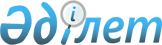 Мемлекеттік ветеринариялық-санитариялық бақылау және қадағалау объектілеріне ветеринариялық құжаттарды беру қағидаларын бекіту туралы
					
			Күшін жойған
			
			
		
					Қазақстан Республикасы Үкіметінің 2012 жылғы 22 қыркүйектегі № 1230 Қаулысы. Күші жойылды - Қазақстан Республикасы Үкiметiнiң 2015 жылғы 31 қазандағы № 870 қаулысымен      Ескерту. Күші жойылды - ҚР Үкiметiнiң 31.10.2015 № 870 (алғашқы ресми жарияланған күнiнен кейін күнтiзбелiк он күн өткен соң қолданысқа енгiзіледі) қаулысымен.      РҚАО-ның ескертпесі.      ҚР мемлекеттік басқару деңгейлері арасындағы өкілеттіктердің аражігін ажырату мәселелері бойынша 2014 жылғы 29 қыркүйектегі № 239-V ҚРЗ Заңына сәйкес ҚР Ауыл шаруашылығы министрінің 2015 жылғы 21 мамырдағы № 7-1/453 бұйрығын қараңыз.      «Ветеринария туралы» Қазақстан Республикасының 2002 жылғы 10 шілдедегі Заңының 1-бабының 9) тармақшасына сәйкес Қазақстан Республикасының Үкіметі ҚАУЛЫ ЕТЕДІ:



      1. Қоса беріліп отырған Мемлекеттік ветеринариялық-санитариялық бақылау және қадағалау объектілеріне ветеринариялық құжаттарды беру қағидалары бекітілсін.



      2. Осы қаулы алғашқы ресми жарияланған күнінен бастап күнтізбелік он күн өткен соң қолданысқа енгізіледі.      Қазақстан Республикасының

      Премьер-Министрі                                   К. Мәсімов

Қазақстан Республикасы  

Үкіметінің       

2012 жылғы 22 қыркүйектегі

№ 1230 қаулысымен   

бекітілген        

Мемлекеттік ветеринариялық-санитариялық бақылау және

қадағалау объектілеріне ветеринариялық құжаттарды беру

қағидалары 

1. Жалпы ережелер

      1. Осы Мемлекеттік ветеринариялық-санитариялық бақылау және қадағалау объектілеріне ветеринариялық құжаттарды беру қағидалары (бұдан әрі – Қағидалар) «Ветеринария туралы» Қазақстан Республикасының 2002 жылғы 10 шілдедегі Заңының 1-бабының 9) тармақшасына сәйкес әзірленді және мемлекеттік ветеринариялық-санитариялық бақылау және қадағалау объектілеріне ветеринариялық құжаттарды беру тәртібін айқындайды.



      2. Қағидаларда мынадай ұғымдар пайдаланылады:



      1) бизнес-сәйкестендіру нөмірі – бірлескен кәсіпкерлік түріндегі қызметті жүзеге асыратын заңды тұлға (филиал және өкілдік) және дара кәсіпкер үшін қалыптастырылатын бірегей нөмір (бұдан әрі – БСН);



      2) ветеринария саласындағы уәкілетті мемлекеттік органның ведомствосы (бұдан әрі – уәкілетті орган ведомствосы) – мемлекеттік ветеринариялық-санитариялық бақылауды және қадағалауды жүзеге асыратын ветеринария саласындағы уәкілетті мемлекеттік органның комитеті;



      3) ветеринариялық құжаттар:



      ветеринариялық-санитариялық қорытынды – республикалық маңызы бар қаланың, астананың бас мемлекеттік ветеринариялық-санитариялық инспекторы және оның орынбасары, ауданның, облыстық маңызы бар қаланың мемлекеттік ветеринариялық-санитариялық инспекторы мемлекеттік ветеринариялық-санитариялық бақылау және қадағалау объектілеріне (бұдан әрі – объектілер) беретін, объектілердің ветеринариялық (ветеринариялық-санитариялық) қағидаларға сәйкестігін (сәйкес еместігін) белгілейтін құжат;



      ветеринариялық сертификат – республикалық маңызы бар қаланың, астананың бас мемлекеттік ветеринариялық-санитариялық инспекторы және оның орынбасары, ауданның, облыстық маңызы бар қаланың мемлекеттік ветеринариялық-санитариялық инспекторы мемлекеттік ветеринариялық-санитариялық бақылауға және қадағалауға жататын Қазақстан Республикасының ішінде және республиканың шегінен тыс (экспортқа) орны ауыстырылатын (тасымалданатын) объектілерге беретін, ветеринариялық-санитариялық қауіпсіздігін растайтын құжат;



      ветеринариялық анықтама – облыстардың, республикалық маңызы бар қалалардың, астананың, аудандардың, облыстық маңызы бар қалалардың, аудандық маңызы бар қаланың, кенттің, ауылдың (селоның), ауылдық (селолық) округтің ветеринария саласында қызметті жүзеге асыратын жергілікті атқарушы органы бөлімшесінің (бұдан әрі – жергілікті атқарушы орган бөлімшесі) ветеринариялық дәрігері, сондай-ақ жануарлардың, жануардан алынатын өнім мен шикізаттың ветеринариялық нормативтерге сәйкестігін айқындау жөніндегі өндірістік бақылау бөлімшесінің аттестатталған ветеринариялық дәрігері тиісті жануарларға, жануарлардан алынатын өнім мен шикізатқа беретін, тиісті әкімшілік-аумақтық бірлік аумағындағы эпизоотиялық ахуал туралы құжат;



      4) ветеринариялық бақылау бекеті – шекара және кеден пункттерінің (Кеден одағының кедендік шекарасымен тұспа-тұс келетін Қазақстан Республикасының Мемлекеттік шекарасы арқылы өткізу пункттерінің) аумағында орналасқан, қажетті жабдықтармен және аспаптармен жарақталған, орны ауыстырылатын (тасымалданатын) объектілерді ветеринариялық-санитариялық бақылауды және қадағалауды жүзеге асыратын уәкілетті орган ведомствосының бөлімшесі;



      5) ветеринариялық паспорт – Қазақстан Республикасының Үкіметі белгілеген нысандағы құжат, онда жануарларды есепке алу мақсатында жануардың иесі, түрі жынысы, түсі, жасы көрсетіледі;



      6) ветеринариялық (ветеринариялық-санитариялық) қағидалар – мемлекеттік ветеринариялық-санитариялық бақылау объектілеріне қойылатын ветеринариялық (ветеринариялық-санитариялық, зоогигиеналық) талаптарды белгілейтін, сондай-ақ ветеринариялық нормативтердің негізінде ветеринариялық іс-шараларды жүргізу тәртібін айқындайтын, жеке және заңды тұлғалардың орындауы үшін міндетті болып табылатын нормативтік құқықтық акті;



      7) ветеринариялық-санитариялық қауiпсiздiк – жануарлардың саулығы, жануарлардан алынатын өнiм мен шикiзаттың тағамдық қауiпсiздiгi, аумақтың ветеринариялық-санитариялық салауаттылығы, халықты жануарлар мен адамға ортақ аурулардан қорғау, сондай-ақ мемлекеттiк ветеринариялық-санитариялық бақылау және қадағалау объектiлерiнiң Қазақстан Республикасының ветеринария саласындағы заңнамасының талаптарына сәйкестiгi қамтамасыз етiлетiн мемлекеттiк ветеринариялық-санитариялық бақылау және қадағалау объектiлерiнiң жай-күйi;



      8) ветеринариялық пункт – ветеринария саласындағы қызметті жүзеге асыру үшін ауданның жергілікті атқарушы органдары құрған, аудандық маңызы бар қалада, кентте, ауылда (селода), ауылдық (селолық) округте орналасқан мемлекеттік ветеринариялық ұйымның оқшау бөлімшесі;



      9) иесі – ветеринариялық құжаттар беруге жүгінген жеке және заңды тұлғалар;



      10) рұқсаттар тізілімінен үзінді – рұқсат нөмірі мен орны ауыстырылатын (тасымалданатын) объекті туралы мәліметтерді қамтитын орны ауыстырылатын (тасымалданатын) объектілердің импортына, экспортына және транзитіне рұқсат беру туралы уәкілетті орган ведомствосының жазбаша хабарламасы;



      11) жануарлар – адам өсіретін, ауыл шаруашылығы өндірісіне тікелей қатысы бар ауыл шаруашылығы жануарлары мен құстарының барлық түрі, сондай-ақ құрлықта, суда, атмосферада және топырақта табиғи еркіндігі жағдайында болатын жабайы жануарлар (сүтқоректілер, құстар, бауырымен жорғалаушылар, қосмекенділер, балықтар, моллюскалар, жәндіктер және басқалары);



      12) жеке сәйкестендіру нөмірі – жеке кәсіпкерлік түрінде қызметін жүзеге асыратын жеке тұлға, оның ішінде жеке кәсіпкер үшін қалыптастырылатын бірегей нөмір (бұдан әрі – ЖСН);



      13) ауыл шаруашылығы жануарларын бірдейлендіру – ауыл шаруашылығы жануарларын бірдейлендіру жөніндегі деректер базасына ауыл шаруашылығы жануары туралы мәліметтерді енгізе отырып және ауыл шаруашылығы жануарларына арналған ветеринариялық паспортты бере отырып, бірдейлендіру бұйымдарын (құралдарын) пайдалану, таңбалау жолымен жануарларға жеке нөмір беруді қамтитын жануарларды есепке алу рәсімі;



      14) партия – атауы бір, шығарылған күні бірдей, бір өндіруші бірдей жағдайларда өндірген (дайындаған) және (немесе) буып-түйген, бірдей жағдайларда сақталған, бір уақытта тапсыруға, тиеп-жөнелтуге, сатуға арналған орны ауыстырылатын (тасымалданатын) объектінің біртекті мөлшерінің жиынтығы;



      15) асыл тұқымдық куәлiк – Қазақстан Республикасының Үкіметі бекіткен тәртіппен асыл тұқымды мал шаруашылығы саласындағы қызметті жүзеге асыратын асыл тұқымды мал зауыты, асыл тұқымды мал шаруашылығы, асыл тұқымды мал орталығы, асыл тұқымды малдың ұрықтарын өткізу жөнiндегi дистрибьютерлiк орталық, асыл тұқымдық өндіруші және ірі қара малдың тұқымдары бойынша республикалық палата беретін, асыл тұқымдық өнімнің (материалдың) ата-тегін, өнімділік және өзге де сапаларын растайтын құжат;



      16) мемлекеттік ветеринариялық-санитариялық бақыланатын және қадағаланатын орны ауыстырылатын (тасымалданатын) объектілер (бұдан әрі – орны ауыстырылатын (тасымалданатын) объектілер) – жануарлар, жануарлардың жыныстық және соматикалық жасушалары, жануарлар аурулары қоздырушыларының штаммдары, жануарлардан алынатын өнім мен шикізат, ветеринариялық препараттар, жемшөп пен жемшөп қоспалары, патологиялық материал немесе олардан іріктеп алынатын сынамалар, су, ауа, топырақ, өсімдіктер сынамалары, ветеринариялық және зоогигиеналық мақсаттағы бұйымдар мен атрибуттар, сондай-ақ оларды буып-түю және тасымалдау үшін пайдаланылатын барлық ыдыс түрлері және осындай орны ауыстырылатын (тасымалданатын) объектілерді тасымалдайтын көлік құралдары;



      17) ветеринария саласындағы уәкілетті орган ведомствосының аумақтық бөлімшелері (бұдан – әрі аумақтық бөлімшелер) – тиісті әкімшілік-аумақтық бірліктерде (облыс, аудан, облыстық, республикалық маңызы бар қалалар, астана) орналасқан аумақтық бөлімшелер;



      18) өндірістік бақылау бөлімшелері – жануарларды союды, жануарлардан алынатын өнiм мен шикiзатты қайта өңдеудi және өткiзудi жүзеге асыратын өндiрiс объектiлерiнiң әкiмшiлiктерi құрған, жануарлардың, жануарлардан алынатын өнiм мен шикiзаттың ветеринариялық нормативтерге сәйкестiгiн айқындау жөнiндегi бөлiмшелер.



      3. Ветеринариялық-санитариялық қорытындыны, ветеринариялық сертификатты және ветеринариялық анықтаманы беру ақысыз түрде жүзеге асырылады, төлем сұратылған ветеринариялық құжаттың бланкісі үшін оның берілу кезіндегі нақты құны бойынша Қазақстан Республикасының заңнамасына сәйкес белгіленген тәртіппен түскен қаржыны бюджет кірісіне аудару арқылы алынады (бұдан әрі – бланкі үшін төлем квитанциясы).



      4. Ветеринариялық-санитариялық қорытынды, ветеринариялық анықтама, ветеринариялық сертификат бланкілері мемлекеттік немесе орыс тілдерінде, ветеринариялық сертификат қажет болған кезде ағылшын тілінде беріледі.



      Берілген ветеринариялық құжаттарды есепке алу қатаң есептілік құжаттарымен қатар жүргізіледі, ветеринариялық құжаттардың көшірмелері мен түбіртектері 3 жыл ішінде сақталуы тиіс. 

2. Ветеринариялық-санитариялық қорытындыны беру тәртібі

      5. Республикалық маңызы бар қаланың, астананың, ауданның, облыстық маңызы бар қаланың бас мемлекеттік ветеринариялық-санитариялық инспекторы және оның орынбасары (бұдан әрі – инспектор) объектiлерге ветеринариялық-санитариялық қорытынды беруге құқығы бар мемлекеттiк ветеринариялық-санитариялық инспекторлардың тізімін (бұдан әрі – тізім) бекітеді.



      6. Ветеринариялық-санитариялық қорытындыны инспектор, тізімдегі мемлекеттік ветеринариялық-санитариялық инспектор мемлекеттік ветеринариялық-санитариялық бақылау және қадағалау нәтижелері бойынша осы Қағидаларға 1-қосымшаға сәйкес нысанда береді.



      7. Иесі ветеринариялық-санитариялық қорытынды алу үшін аумақтық бөлімшеге мыналарды көрсетіп, жазбаша түрде өтініш (еркін нысандағы өтініш) береді:



      1) жеке тұлғалар үшін – тегі, аты, әкесінің аты, ЖСН, объектінің орналасқан жері;



      2) заңды тұлғалар үшін – атауы, БСН, объектінің орналасқан жері, оның бейіні.



      Өтінішке мынадай құжаттар қоса беріледі:



      1) жеке тұлға үшін – жеке басын куәландыратын құжаттың көшірмесі;



      2) заңды тұлғалар үшін – мемлекеттік тіркеу (қайта тіркеу) туралы куәліктің* немесе анықтаманың көшірмесі;



      ескертпе: *«Қазақстан Республикасының кейбір заңнамалық актілеріне заңды тұлғаларды мемлекеттік тіркеу және филиалдар мен өкілдіктерді есептік тіркеу мәселелері бойынша өзгерістер мен толықтырулар енгізу туралы» 2012 жылғы 24 желтоқсандағы Қазақстан Республикасының Заңы қолданысқа енгізілгенге дейін берілген заңды тұлғаны (филиалды, өкілдікті) мемлекеттік (есептік) тіркеу (қайта тіркеу) туралы куәлік заңды тұлғаның қызметi тоқтатылғанға дейін жарамды болып табылады;



      3) бланкі үшін ақы төленгендігі туралы квитанция.

      Ескерту. 7-тармаққа өзгеріс енгізілді - ҚР Үкіметінің 24.04.2013 № 390 (алғашқы ресми жарияланғанынан кейін күнтізбелік он күн өткен соң қолданысқа енгізіледі) қаулыcымен.



      8. Осы Қағидалардың 7-тармағында көрсетілген толық емес құжаттар пакетi ұсынылған жағдайда иесіне өтініш жасалған күні жазбаша дәлелді бас тарту беріледі.



      Толық құжаттар пакетi ұсынылған жағдайда жеке (заңды) тұлғалардың өтiнiштерiн есепке алу журналында тіркеу жүргізіледі және иесіне тiркеу күні және нөмiрi қойылған өтiнiштiң көшiрмесi беріледі.



      9. Өтініш қаралғаннан кейін инспектордың нұсқауы бойынша объектіге инспекторлық тексеру жүргізу үшін мемлекеттік ветеринариялық-санитариялық инспектор жіберіледі.



      10. Мемлекеттік ветеринариялық-санитариялық инспектор:



      1) объектіні тексеруге дейін бір тәулік бұрын объектінің орналасқан жері бойынша құқықтық статистика органдарына хабарлайды;



      2) обьектіні тексеруді жүзеге асырады;



      3) объектінің ұсынылған құжаттарға сәйкестігін тексереді;



      4) объектінің ветеринариялық (ветеринариялық-санитариялық) қағидаларға сәйкестігін тексереді;



      5) инспекциялау актісін жасайды және осы Қағидалардың 7-тармағында көрсетілген құжаттармен бірге инспектордың, тізімдегі мемлекеттік ветеринариялық-санитариялық инспектордың қарауына шешім қабылдау үшін енгізеді.



      11. Инспектор, тізімдегі мемлекеттік ветеринариялық-санитариялық инспектор бір жұмыс күні ішінде:



      1) мөрмен және қолымен расталған объектінің ветеринариялық (ветеринариялық-санитариялық) қағидаларға сәйкестігі туралы;



      2) айқындалған бұзушылықтарды жою туралы ұсынымдармен бірге мөрмен және қолымен расталған объектінің ветеринариялық (ветеринариялық-санитариялық) қағидаларға сәйкес келмеуі туралы қорытынды береді.



      Бұзушылықтарды жойғаннан кейін осы Қағидаларда белгіленген тәртіппен ветеринариялық-санитариялық қорытынды беріледі.



      Объектінің сәйкес келмеу себептері мыналар болып табылады:



      1) объектінің ветеринариялық (ветеринариялық-санитариялық) қағидаларға сәйкес келмеуі;



      2) объекті туралы ақпараттың ұсынылған құжаттарға, сондай-ақ осы Қағидалардың 7-тармағында көрсетілген талаптарға сәйкес келмеуі;



      3) жануарлардың жұқпалы аурулары бойынша объектінің шыққан (орналасқан) жеріндегі эпизоотиялық жағдайдың өзгеруі (нашарлауы).



      12. Ветеринариялық-санитариялық қорытынды өтініш келіп түскен күннен бастап бес жұмыс күні ішінде беріледі.



      13. Ветеринариялық-санитариялық қорытынды екі данада жасалады, бір данасы иесіне немесе өкіліне беріледі, ал екінші данасы осы құжатты берген ұйымда сақталады. 

3. Ветеринариялық сертификатты беру тәртібі

      14. Инспектор орны ауыстырылатын (тасымалданатын) объектiлерге Қазақстан Республикасының iшiнде және экспортқа қолданылатын ветеринариялық сертификат беруге құқығы бар мемлекеттiк ветеринариялық-санитариялық инспекторлардың тізімін (бұдан әрі – тізім) бекітеді.



      15. Инспектор, тізімдегі мемлекеттiк ветеринариялық-санитариялық инспектор орны ауыстырылатын (тасымалданатын) объектінің әр партиясына ветеринариялық сертификат береді және ол объектіні межелі пунктіне дейін тасымалдау кезеңінде жарамды болады.



      16. Ветеринариялық сертификат осы Қағидаларға 2-қосымшаға сәйкес тізбеде көрсетілген орны ауыстырылатын (тасымалданатын) объектілерге 3-қосымшаға сәйкес нысан бойынша беріледі.



      17. Ветеринариялық сертификат ветеринария саласындағы заңнамаға сәйкес аумақтарды аймақтарға бөлуді ескере отырып беріледі. Қолайсыз және буферлік аймақтан әкелінген орны ауыстырылатын (тасымалданатын) объектілерге ветеринариялық сертификат берілмейді.



      18. Жануарларды 5 басқа дейінгі санда тасымалдау кезінде олар туралы жазба жануардың атын және жеке нөмірін, сондай-ақ жынысын, тұқымын, жасын көрсете отырып, ветеринариялық сертификатқа енгізіледі.



      Жануарларды 5 бастан жоғары санда тасымалдау кезінде ветеринариялық сертификатқа жоғарыда аталған сертификатты берген инспектордың, тізімдегі мемлекеттік ветеринариялық-санитариялық инспектордың мөрімен және қолымен куәландырылған тізімдеме қоса беріледі.



      19. Орны ауыстырылатын (тасымалданатын) объектіні Қазақстан Республикасының ішінде орнын ауыстыру (тасымалдау) кезінде иесі инспекторға, тізімдегі мемлекеттік ветеринариялық-санитариялық инспекторға өтінініш берген күні ветеринариялық сертификат беріледі не жазбаша түрде дәлелді бас тартылады.



      Иесі ветеринариялық сертификатты алу үшін инспекторға, тізімдегі мемлекеттік ветеринариялық-санитариялық инспекторға орны ауыстырылатын (тасымалданатын) объектінің орнын ауыстыруды (тасымалдауды) болжамды бастау күніне дейін мыналарды көрсете отырып, жазбаша өтінішпен (еркін нысанда) өтінеді:



      1) жеке тұлғалар үшін – тегі, аты, әкесінің аты, ЖСН, мекен жайы, жануардың (балықтардан, аралардан, қосмекенділерден, жәндіктерден басқа) және жануарлардан алынатын өнім мен шикізаттың орнын ауыстыру кезінде – жануардың жеке нөмірі;



      2) заңды тұлғалар үшін – атауы, БСН, мекен жайы, ведомство берген өндіріс объектісінің есептік нөмірі, жануардың (балықтардан, аралардан, қосмекенділерден, жәндіктерден басқа) және жануарлардан алынатын өнім мен шикізаттың орнын ауыстыру кезінде – жануардың жеке нөмірі;



      3) орны ауыстырылатын (тасымалданатын) объектінің атауы;



      4) орны ауыстырылатын (тасымалданатын) объектінің саны, оның өлшем бірлігі;



      5) орны ауыстырылатын (тасымалданатын) объекті тасымалдау кезінде пайдалануы болжанған көлік түрі;



      6) орны ауыстырылатын (тасымалданатын) объектінің жүріс маршруты;



      7) орнын ауыстыру мақсаттары (тірі жануарлар үшін – өсіру және күтіп бағу, сату, етке сою; өнім мен шикізат үшін – өткізуге, қайта өңдеуге; жемшөп және жемшөп қоспалары үшін – ол арналған жануарлардың түрі);



      8) орны ауыстырылатын (тасымалданатын) объектіні сақтауды (қайта өңдеуді, өткізуді) жүзеге асыратын өндірістік объектілерді және олардың есептік нөмірін көрсете отырып, Қазақстан Республикасының аумағындағы межелі пункті.



      Өтінішке мынадай құжаттар қоса беріледі:



      1) асыл тұқымды жануарларды тасымалдау кезінде – жануардың асыл тұқымдық куәлігінің көшірмесі, ветеринариялық паспорты немесе ветеринариялық анықтамасы;



      2) жануарды тасымалдау кезінде – жануардың ветеринариялық паспорты немесе ветеринариялық анықтамасы;



      3) жануарлардан алынатын өнім мен шикізатты тасымалдау кезінде – жүргізілген қажетті зертханалық зерттеулер туралы ветеринариялық зертханалардың сараптама актісі.



      Инспектор, тізімдегі мемлекеттiк ветеринариялық-санитариялық инспектор ұсынылған құжаттардың толықтығын ветеринариялық (ветеринариялық-санитариялық) қағидаларға және қауіпсіздік талаптарына сәйкестігіне тексереді, өтiнiштi жеке (заңды) тұлғалардың өтініштерін есепке алу журналында тіркейді, ветеринариялық зертхананың немесе өндірістік бақылау бөлімшесінің сараптама актісін зерделейді, орны ауыстырылатын (тасымалданатын) объектіні тексеріп қарауды және көлік құралының ветеринариялық-санитариялық жай-күйін бағалауды жүргізеді.



      Орны ауыстырылатын (тасымалданатын) объектінің ветеринариялық (ветеринариялық-санитариялық) қағидаларға және қауіпсіздік талаптарына сәйкестігі анықталған кезінде мөрімен және қолымен расталған ветеринариялық сертификат беріледі.



      Орны ауыстырылатын (тасымалданатын) объектіге ветеринариялық сертификат беруден бас тарту үшін мыналар негіз болып табылады:



      1) орны ауыстырылатын (тасымалданатын) объекті туралы ақпараттың ұсынылған құжаттар сәйкес келмеуі;



      2) орны ауыстырылатын (тасымалданатын) объектінің және көлік құралының ветеринариялық (ветеринариялық-санитариялық) қағидаларға және қауіпсіздік талаптарына сәйкес келмеуі;



      3) құжаттардың толық емес пакеті.



      Межелі орнына келген орын ауыстырылатын (тасымалданатын) объектілер партиясын неғұрлым ұсақ партияларға бөлшектеген жағдайда инспектор, тізімдегі мемлекеттік ветеринариялық-санитариялық инспектор жаңа иелеріне, бұрын берілген ветеринариялық сертификаттардың көшірмелерін береді, олар (парақтың артқы жағында) мынадай мәліметтер енгізіледі:



      1) орны ауыстырылатын (тасымалданатын) объектінің және жаңа көлік құралының ветеринариялық (ветеринариялық-санитариялық) қағидаларға және қауіпсіздік талаптарына сәйкестігі;



      2) көлік құралының нөмірі, оған қайта тиелген орны ауыстырылатын (тасымалданатын) объектілердің саны;



      3) орны ауыстырылатын (тасымалданатын) объектінің атауы және орналасқан жері, қайта тиелген күні.



      Ветеринариялық сертификаттардың көшірмелері берген инспектордың, тізімдегі мемлекеттік ветеринариялық-санитариялық инспектордың мөрімен және қолымен расталады.



      Ветеринариялық сертификаттың түпнұсқасында қайта тиелген орны ауыстырылатын (тасымалданатын) объектілердің саны, орны ауыстырылатын (тасымалданатын) объектіні алушының атауы мен орналасқан жері туралы жазба жазылады, ол партияны бөлшектеуді жүргізген ұйымда сақталады, сондай-ақ журналда тіркеледі.



      20. Кеден одағының аумағына Кеден одағы комиссиясының 2010 жылғы 18 қарашадағы № 455 шешімімен бекітілген бірыңғай нысандағы ветеринариялық сертификаттар беріледі.



      21. Қазақстан Республикасынан басқа мемлекеттерге шығарылатын орны ауыстырылатын (тасымалданатын) объектіге ветеринариялық сертификат рұқсаттар тізілімінен көшірме болған кезде экспорттаушы елдің талаптарына сәйкес беріледі.



      Иесі ветеринариялық сертификатты алу үшін тасымалдауды бастағанға дейін үш жұмыс күнінен кеш емес мерзімде инспекторға, тізімдегі мемлекеттік ветеринариялық-санитариялық инспекторға мыналарды көрсете отырып, жазбаша өтінішпен (еркін нысанда) өтінеді:



      1) жеке тұлғалар үшін – тегі, аты, әкесінің аты, ЖСН, мекенжайы, жануардың (балықтардан, аралардан, қосмекенділерден, жәндіктерден басқа) және жануарлардан алынатын өнім мен шикізаттың орнын ауыстыру кезінде – жануардың жеке нөмірі;



      2) заңды тұлғалар үшін – атауы, БСН, мекен жайы, уәкілетті орган ведомствосы берген өндіріс объектісінің есептік нөмірі, жануардың (балықтардан, аралардан, қосмекенділерден, жәндіктерден басқа) және жануарлардан алынатын өнім мен шикізаттың орнын ауыстыру кезінде - жануардың жеке нөмірі;



      3) орны ауыстырылатын (тасымалданатын) объектінің атауы;



      4) орны ауыстырылатын (тасымалданатын) объектінің саны, оның өлшем бірлігі;



      5) орны ауыстырылатын (тасымалданатын) объектінің экспорттаушы елі және межелі пункті;



      6) орны ауыстырылатын (тасымалданатын) объектінің экспорты кезінде пайдалануға болжанған көлік түрі;



      7) орны ауыстырылатын (тасымалданатын) объектіні өткізуді жүзеге асыру болжанатын мемлекеттік шекарадағы өткізу пунктерін көрсете отырып, орны ауыстырылатын (тасымалданатын) объекттінің жүріс маршруты;



      8) экспорт мақсаттары (тірі жануарлар үшін – өсіру және күтіп бағу, сату, етке сою; өнім мен шикізат үшін – өткізуге, қайта өңдеуге; жемшөп және жемшөп қоспалары үшін – ол арналған жануарлардың түрі);



      9) экспортқа рұқсаттың нөмірі, күні.



      Өтінішке мынадай құжаттар қоса беріледі:



      1) асыл тұқымды жануарларды тасымалдау кезінде – жануардың асыл тұқымдық куәлігінің көшірмесі, ветеринариялық паспорты немесе ветеринариялық анықтамасы;



      2) жануарды тасымалдау кезінде – жануардың ветеринариялық паспорты немесе ветеринариялық анықтамасы;



      3) жануарлардан алынған өнім мен шикізатты тасымалдау кезінде – жүргізілген қажетті зертханалық зерттеулер туралы ветеринариялық зертханалардың сараптама актісі.



      Инспектор, тізімдегі мемлекеттiк ветеринариялық-санитариялық инспектор ұсынылған құжаттардың толықтығын ветеринариялық (ветеринариялық-санитариялық) қағидаларға және қауіпсіздік талаптарына сәйкестігіне тексереді, өтiнiштi жеке (заңды) тұлғалардың өтініштерің есепке алу журналында тіркейді, ветеринариялық зертхананың немесе өндірістік бақылау бөлімшесінің сараптама актісін зерделейді, орны ауыстырылатын (тасымалданатын) объектіні тексеріп қарауды және көлік құралының ветеринариялық-санитариялық жай-күйін бағалауды жүргізеді.



      Орны ауыстырылатын (тасымалданатын) объектінің ветеринариялық (ветеринариялық-санитариялық) қағидаларға сәйкестігі анықталған кезде инспектордың, тізілімдегі мемлекеттік ветеринариялық-санитариялық инспектордың мөрімен және қолымен расталған ветеринариялық сертификат беріледі.



      Экспортқа ветеринариялық сертификат өтініш түскен сәттен бастап үш жұмыс күні ішінде беріледі.



      Қазақстан Республикасының Мемлекеттік шекарасын кесіп өткен кезде ветеринариялық бақылау бекетінің мемлекеттік ветеринариялық-санитариялық инспекторы құжаттамалық, физикалық және, қажет болған кезде, зертханалық бақылау нәтижелері бойынша ветеринариялық сертификаттың бағанына тиісті мөртабан қояды.



      Орны ауыстырылатын (тасымалданатын) объектіге ветеринариялық сертификат беруден бас тарту үшін мыналар негіз болып табылады:



      1) орны ауыстырылатын (тасымалданатын) объекті туралы ақпараттың ұсынылған құжаттар сәйкес келмеуі;



      2) орны ауыстырылатын (тасымалданатын) объектінің, көлік құралының ветеринариялық (ветеринариялық-санитариялық) қағидаларға және қауіпсіздік талаптарына сәйкес келмеуі;



      3) рұқсаттар тізілімінен үзіндінің болмауы;



      4) құжаттардың толық емес пакеті.



      22. Қазақстан Республикасына басқа мемлекеттерден келетін орны ауыстырылатын (тасымалданатын) обьектіге соңғы межелі пунктіне дейін бағанында «әкелуге рұқсат етілген» деген мөртабан қойылған экспорттаушы елдің ветеринариялық сертификаты қолданылады.



      23. Етке, тері-жүн шикізатына ветеринариялық сертификат мемлекеттік ветеринариялық зертхананың сараптама актісінің негізінде олар таңбаланғаннан кейін ғана беріледі.



      24. Аудан, қала, облыс, республика шегінен тыс шығарылатын етте, тері-жүн шикізатында таңбаның айқын белгілері болмаса, оларды әкетуге берілген ветеринариялық сертификат жарамсыз болып есептеледі. 

4. Ветеринариялық анықтаманы беру тәртібі

      25. Ветеринариялық анықтама иесі өтінген күні ресімделеді, жануардың ветеринариялық паспортының және жеке нөмірінің, ветеринариялық тексеріп қарау нәтижелерінің бар болуы, тиісті әкімшілік-аумақтық бірліктің аумағындағы эпизоотиялық жағдай, ауыл шаруашылығы жануарларын бірдейлендіру жөніндегі деректер базасындағы немесе одан үзіндідегі жануарлар туралы мәліметтерді негізінде, жануарға және жануардан алынатын өнім мен шикізатқа беріледі.



      Ветеринариялық анықтама Қазақстан Республикасының ішінде жарамды және осы Қағидаларға 4-қосымшаға сәйкес нысан бойынша беріледі.



      Жануарға, жануардан алынатын өнім мен шикізатқа берілген ветеринариялық анықтама межелі пунктіне дейін, жануардан алынған сүтке берілген сәттен бастап бір ай ішінде жарамды. Жануардың, жануарлардан алынатын өнім мен шикізаттың шыққан жерінің эпизоотиялық ахуалы өзгерген жағдайда бұрын берілген ветеринариялық анықтама жұқпалы ауру жойылғанға дейін алып қойылады.



      26. Жануардың және жануарлардан алынатын өнім мен шикізаттың орнын ауыстыруды (тасымалдауды) жүзеге асыратын иесі жануардың, жануарлардан алынатын өнім мен шикізаттың шыққан жері бойынша жергілікті атқарушы орган бөлімшесінің ветеринариялық дәрігеріне (бұдан әрі – ветеринариялық дәрігер) өтінеді.



      Жануарларды союды, жануарлардан алынатын өнiм мен шикiзатты қайта өңдеудi және өткiзудi жүзеге асыратын өндiрiс объектiлерiнде жануарларға, жануарлардан алынатын өнім мен шикізатқа ветеринариялық анықтаманы Қазақстан Республикасының Үкіметі бекіткен тәртіппен аттестатталған өндірістік бақылау бөлімшесінің ветеринариялық дәрігері (бұдан әрі – аттестатталған ветеринариялық дәрігер) береді.



      27. Ветеринариялық дәрігер, аттестатталған ветеринариялық дәрігер жануарды, жануарлардан алынатын өнім мен шикізатты ветеринариялық тексеріп қарағаннан кейін ауыл шаруашылығы жануарларын бірдейлендіру жөніндегі деректер базасындағы немесе одан үзіндідегі жануарлар туралы мәліметтер, сондай-ақ аумақтың өтіну сәтіндегі эпизоотиялық ахуалды бағалау негізінде мөрімен және қолымен расталған ветеринариялық анықтаманы береді. Жануарды сою алаңында сойған жағдайда етті кейіннен таңбалай отырып, жануарды және оны сою өнімдерін ветеринариялық тексеріп қарау жүргізіледі. Сойғаннан кейін жануардың терісіне жоғарғы оң жақ бұрышына жапсырма (суланбайтын материалдан жасалған) бекітіледі, онда жуылмайтын сиямен жануардың жеке нөмірі көрсетіледі.



      28. Ветеринариялық дәрігер иесіне өтінген күні мынадай жағдайларда ветеринариялық анықтама беруден жазбаша дәлелді бас тарту береді:



      1) жануардың, жануарлардан алынатын өнім мен шикізаттың шыққан (орналасқан) жерінде жануарлардың жұқпалы аурулары бойынша эпизоотиялық жағдайдың өзгеруі (нашарлауы);



      2) жануардың, жануарлардан алынатын өнім мен шикізаттың шыққан (орналасқан) жерінде қолайсыз аймақтарды аңықтау;



      3) жануардың жеке нөмірінің болмауы;



      4) жануардың, жануарлардан алынатын өнім мен шикізаттың, көлік құралының ветеринариялық (ветеринариялық-санитариялық) қағидаларға және қауіпсіздік талаптарына сәйкес келмеуі.



      29. Аттестатталған ветеринариялық дәрігер осы Қағидалардың 28-тармағында көрсетілген жағдайлар туындаған кезде ветеринариялық анықтаманы бермейді.



      30. Тері жүн былғары шикізатына ветеринариялық анықтама жануардың жеке нөмірі көрсетілген жапсырма болған кезде беріледі.

Мемлекеттік ветеринариялық-санитариялық

бақылау және қадағалау объектілеріне

ветеринариялық құжаттарды беру   

қағидаларына            

1-қосымшасы              Приложение 1           

к Правилам выдачи ветеринарных

документов на объекты государственного

ветеринарно-санитарного контроля и надзора 

ВЕТЕРИНАРИЯЛЫҚ-САНИТАРИЯЛЫҚ ҚОРЫТЫНДЫНЫҢ ТҮБІРТЕГІ № ___

КОРЕШОК ВЕТЕРИНАРНО-САНИТАРНОГО ЗАКЛЮЧЕНИЯ____ жылы / год «___» _________ _________ облысы / область ______ ауданында берілді / в районе выдано

_____________________________________________________________________

(жеке/ заңды тұлғаның аты-жөні / Ф.И.О. физического/юридического лица)

Объектінің атауы, мекенжайы, есептік нөмірі, жануардың жеке нөмірі / Наименование, адрес, учетный номер объекта, индивидуальный номер животного ___________________________________________________________

_____________________________________________________________________

_____________________________________________________________________

(жеке тұлғалар үшін) ЖСН /ИИН (для физических лиц) __________________

(заңды тұлғалар үшін) БСН /БИН (для юридических лиц) ________________

__________________________________________________________________________________________________________________________________________Ветеринариялық-санитариялық қорытындының қолданылу мерзімі:

Срок действия ветеринарно-санитарного заключения: ___________________

_____________________________________________________________________

ветеринариялық-санитариялық инспектордың қызметі, аты-жөні, қолы

должность ветеринарно-санитарного инспектора, Ф.И.О., подпись«___» __________ 201 __ ж. / г.Қазақстан Республикасы / Республика Казахстан

Мемлекеттік ветеринариялық-санитариялық бақылау

Государственный ветеринарно-санитарный контроль

__________________________________

облыс / область                                       Нысан/Форма_______________________________

аудан, қала / район, город

________________________________________________________________

қорытындыны берген мемлекеттік органның атауы/

наименование государственного органа, выдавшего заключение 

ВЕТЕРИНАРИЯЛЫҚ – САНИТАРИЯЛЫҚ ҚОРЫТЫНДЫ

ВЕТЕРИНАРНО-САНИТАРНОЕ ЗАКЛЮЧЕНИЕЖасалған жері / Место составления ___________________________________

                                        қала, аудан / город, район

Мен /Я, _________________________________________________ тексердім / проверил

мемлекеттік ветеринариялық-санитариялық инспектордың аты-жөні, лауазымы / Ф.И.О. государственного ветеринарно-санитарного инспектора, должность

_____________________________________________________________________

Объектінің атауы, есептік нөмірі және оның саласы / Наименование объекта, учетный номер и его профиль

_____________________________________________________________________

_____________________________________________________________________

(жеке тұлғалар үшін) ЖСН /ИИН (для физических лиц) __________________

(заңды тұлғалар үшін) БСН /БИН (для юридических лиц) ________________

Мекенжайы, тұрған жері / Адрес, местонахождение _____________________

Иесі немесе басшысы / Владелец или руководитель _____________________

Ветеринариялық зертхананың сараптама актісінің (сынақ хаттамасы немесе сынақ есебі) немесе инспекциялау актісі № негізінде / На основании акта экспертизы ветеринарной лаборатории (протокол испытания или результат испытания) или № акта инспектирования _________________

Анықталғаны / Установлено ___________________________________________

_____________________________________________________________________

_____________________________________________________________________

_____________________________________________________________________

_____________________________________________________________________

_____________________________________________________________________

_____________________________________________________________________

_____________________________________________________________________

_____________________________________________________________________

_____________________________________________________________________

_____________________________________________________________________

_____________________________________________________________________Қазақстан Республикасының ветеринария саласындағы заңнамасында белгіленген ветеринариялық (ветеринариялық-санитариялық) қағидаларға сәйкестігі туралы қорытынды / Заключение о соответствии ветеринарным (ветеринарно-санитарным) правилам, установленным законодательством Республики Казахстан в области ветеринарии __________________________

_____________________________________________________________________

_____________________________________________________________________

_____________________________________________________________________

_____________________________________________________________________

_____________________________________________________________________

_____________________________________________________________________

_____________________________________________________________________

_____________________________________________________________________

_____________________________________________________________________

_____________________________________________________________________

_____________________________________________________________________Ұсыныстар / Рекомендации: _____________________________________________________________________

_____________________________________________________________________

_____________________________________________________________________

_____________________________________________________________________

_____________________________________________________________________

_____________________________________________________________________

_____________________________________________________________________

_____________________________________________________________________

_____________________________________________________________________

_____________________________________________________________________

_____________________________________________________________________

Ветеринариялық-санитариялық қорытындының бір данасын алдым / Один экземпляр ветеринарно-санитарного заключения получил ________________

иесінің немесе басшының қолы / подпись владельца или руководителяМ.О.

М.П.Бас мемлекеттік ветеринариялық-

санитариялық инспектор (орынбасары)

мемлекеттік ветеринариялық-

санитариялық инспектор

Главный государственный

ветеринарно-санитарный

инспектор (заместитель)

государственный

ветеринарно-санитарный

инспектор __________________ _______________________

            қолы / подпись       аты-жөні / Ф.И.О.«___» ___________ 201 __ ж./г. _______________

Мемлекеттік ветеринариялық-санитариялық

бақылау және қадағалау нысандарына

ветеринариялық құжаттар беру  

қағидаларына         

 2-қосымшасы          

№ 1 нысандағы ветеринариялық сертификат берілетін орын

ауыстырылатын (тасымалданатын) объектілердің

ТІЗБЕСІ

      1. Жануарлардың барлық түрі (ауыл шаруашылығы, үй жануарлары, жабайы, хайуанаттар паркі, теңіз кәсіпшілік, терісі бағалы аңдар, цирктегі, зертханалық және тағы басқа).



      2. Құстардың барлық түрі (үй құстары, жабайы, әсемдік).



      3. Аралар, тарқатуға жарамды жібек құртының пілләлары.



      4. Әсемдік жәндіктер, қос мекенділер, бауырымен жорғалаушылар және рептилдер.



      5. Балықтар (оның ішінде әсемдік), құрбақалар, шаяндар, теңіз омыртқасыздары және басқа гидробионаттар, ұстауға және өсіруге арналған вина ұлулары.



      6. Ұрықтандырылған уылдырық, эмбриондар, зиготалар, жануарлардың ұрықтары.



      7. Инкубациялық жұмыртқа.



      8. Балықтарға арналған тірі азықтар (соның ішінде гамарус, артемия салина). 

№ 2 нысандағы ветеринариялық сертификат берілетін орын

ауыстырылатын (тасымалданатын) объектілердің

ТІЗБЕСІ

      1. Үй жануарларынан, жабайы және теңіз жануарларынан және құстардан алынған және оның қайта өңдеу өнімдері (жартылай фабрикаттар), тағамға пайдалануға рұқсат берілген тұтас ет, тұтас еттің жартысы, төрттен бір бөлігі, блоктары.



      2. Сойылған жануарлардың субөнімдері, шпик, қорытылмаған және қорытылған майлар, кептірілген және консервіленген қан және басқа да азық-түліктік мақсаттағы өнімдері.



      3. Шикілей ысталған, қақталған, тұздалған, пісірілген пісіріліп-ысталған, жартылай ысталған ет өнімдері.



      4. Тағамдық альбумин, іркілдек, казеин.



      5. Сүт және сүт өнімдері.



      6. Ет, балық, сүт консервілері.



      7. Ара балы.



      8. Балық, шаян тәріздес, басқа да гидробионаттар және тағамның мақсатқа арналған оларды қайта өңдеу өнімдері.



      9. Құстардың тауарлы жұмыртқасы, жұмыртқа ұнтағы және жұмыртқа меланжы. 

№ 3 үлгідегі ветеринариялық сертификат берілетін орын

ауыстырылатын (тасымалданатын) объектілердің

ТІЗБЕСІ

      1. Эндокриндік шикізат.



      2. Ішек шикізат.



      3. Тағамға жатпайтын субөнімдер.



      4. Өңделмеген мүйіз-тұяқ шикізаттары, оның ішінде сүйектер.



      5. Тері және бағалы аң тері шикізаттары.



      6. Қыл (түк, жүн, түбіт, қауырсын, қыл-қыбыр, түлеу).



      7. Шел және тері шикізатының кесінділері.



      8. Техникалық альбумин, казеин, және іркілдек.



      9. Өт.



      10. Балауыз, желімтік, мерва, бал ара сүт, араның уы.



      11. Жыланның уы.



      12. Биологиялық өнеркәсіпке арналған шикізаттар.



      13. Аң аулау олжасы.



      14. Нақтийн, мұражайлық препараттар, коллекциялар және зоологиялық, анатомиялық, палеонтологиялық коллекциялық заттар.



      15. Жануарлардан алынған жемшөптер.



      16. Премикстер, жемшөптік қоспалар.



      17. Жемшөпке арналған микробиологиялық синтез өнімдері.



      18. Кеден одағы субъектілерінен тыс жерлерге келесі сатып алушының талабы бойынша немесе транзиттің (елдің) аумағындағы мемлекеттік ветеринариялық қызметтің талабы бойынша әкелінген басқа жемшөптер, оның ішінде өсімдіктерден алынған және үй жануарларына арналған жемшөптер.



      19. Көң (құстардың саңғыты).

Мемлекеттік ветеринариялық-санитариялық

бақылау және қадағалау объектілеріне

ветеринариялық құжаттарды беру   

қағидаларына            

3-қосымшасы              Приложение 3           

к Правилам выдачи ветеринарных

документов на объекты государственного

ветеринарно-санитарного контроля и надзораҚазақстан Республикасы Ауыл     

шаруашылығы министрлігінің      

Ветеринария саласындағы         

мемлекеттік уәкілетті           

орган ведомствосының            

рұқсаты № ___________           

20 ___ жылғы «____» ____        Разрешение № ________           

ведомства уполномоченного       

государственного органа         

в области ветеринарии           

Министерства сельского хозяйства

Республики Казахстан            

от « __» _______ 201 _ года      

ВЕТЕРИНАРИЯЛЫҚ СЕРТИФИКАТТЫҢ ТҮБІРТЕГІ № ___

КОРЕШОК ВЕТЕРИНАРНОГО СЕРТИФИКАТАВетсертификат _____ жылы /год «___» _________ _______ облысы / область ______ ауданында берілді / в районе выдано

Жеке/ заңды тұлғаның аты-жөні / Ф.И.О. физического/юридического лица _____________________________________________________________________

Объектінің атауы, мекенжайы, есептік нөмірі, жануардың жеке нөмірі / Наименование, адрес, учетный номер объекта, индивидуальный номер животного ___________________________________________________________

_____________________________________________________________________

(жеке тұлғалар үшін) ЖСН /ИИН (для физических лиц) __________________

(заңды тұлғалар үшін) БСН /БИН (для юридических лиц _________________

_____________________________________________________________________

ветеринариялық- санитариялық инспектордың қызметі, аты-жөні,қолы

должность ветеринарно-санитарного инспектора, Ф.И.О., подпись«___» __________ 201 __ ж. / г.----------------------------------------- қию сызығы / линия отрезаҚазақстан Республикасы

Республика Казахстан

Republic of Kazakhstan

Ауыл шаруашылығы министрлігі

Министерство сельского хозяйства

Ministry of Agriculture

Ведомствоның аумақтық бөлімшелері

Территориальные подразделения ведомства                     № 1 нысан

Territorial Office of the Authorized body’s sub-divisionФорма № 1Form № 1_____________________________________________________

осы ветеринариялық сертификатты берген, мемлекеттік

ветеринариялық-санитариялық инспекторы қызмет атқаратын

мемлекеттік органның атауы

наименование государственного органа на

службе которого состоит госветсанинспектор,

выдавший настоящий ветеринарный сертификат/

Name of public authority whose

State veterinary inspector had

issued this Veterinary Certificate 

ВЕТЕРИНАРИЯЛЫҚ СЕРТИФИКАТ

ВЕТЕРИНАРНЫЙ СЕРТИФИКАТ/ VETERINARY CERTIFICATE

№ 00-00-00Орны ауыстырылатын (тасымалданатын) объектінің иесіне берілді /Выдан владельцу перемещаемого (перевозимого) объекта/ issued to the owner of the moveable (transported) object (product) _____________________

                                     (аты-жөні/Ф.И.О./ title, name.)

(жеке тұлғалар үшін) ЖСН /ИИН (для физических лиц)/ Personal Tax Reference Number for the natural person ____________________________

(заңды тұлғалар үшін) БСН /БИН (для юридических лиц/Business Identification Number for legal persons ____________________________

Жануарлардың саны / количество животных / Number of animals ________Тасымалдау кезінде жануардың саны 5 бастан асса, олардың тізімі жасалады, ол тізімге мемлекеттік ветеринариялық-санитариялық инспекторы қол қояды және сол тізім осы сертификаттың ажыратылмас бөлігі болып табылады / При перевозке более 5 голов составляют список животных, который подписывается государственным ветеринарно-санитарным инспектором и является неотъемлемой частью данного сертификата / When transporting more than 5 animals they must be listed and then the list signed by the veterinary - sanitary inspector.Бал ара ұясы араларымен (бал ара ұясы), бал ара пакеттері (ұясымен, ұясыз), аналық бал аралар және т.б. / Улей с пчелами (пчелиная семья), пчелопакеты (сотовые, безсотовые), пчелиные матки и пр. / The hives with bees, bee family, bee parcels (honeycombed and non- honeycombed), bee queens etc.

1. Жануарлардың шығу тегі / Происхождение животных /Origin of the animals

Объектінің атауы, мекен-жайы, есептік нөмірі / Наименование, адрес, учетный номер объекта/ Name, adders and account number ______________

_____________________________________________________________________

Жануардың шыққан жері (туған немесе сатып алынған жері – мемлекет, облыс, аудан) / Место происхождения животных (место рождения или приобретения животных – страна, область, район) / Place of the animals origin (place of birth or procurement (acquirement) of the animals: country, regions,district) _________________________________

Жануарлардың Қазақстан Республикасында болған мерзімі / Животные находились в Республике Казахстан / Animals have been kept in the Repubic of Kazakhstan _______________________________________________

туған күнінен, немесе 6 айдан кем емес мерзімде / с рождения или не менее 6 мес. / since birth or aged at least 6 months

Жабайы жануарлар мен хайуанаттардың ауланған жерін көрсету керек / Для диких животных указать место отлова / For wild animals please indicate the place of capture _______________________________________

Карантинде болған жері / Место карантинирования / Place of quarantine

_____________________________________________________________________

2. Жануарларды тасымалдау бағыты / Направление животных / Information on animals shipment itinerary

Қабылдайтын ел, жететін пункті / Страна, пункт назначения / Country of destination and location of delivery point ______________________

транзит ел (дер) / страна транзита / сountry of transit

_____________________________________________________________________

_____________________________________________________________________

шекараны кесіп өтетін пункт / пункт пересечения границы / Point of crossing the border

Қабылдаушы елдің атауы және мекенжайы / Наименование и адрес получателя / Name and address of the consignee

_____________________________________________________________________

Көлік / Транспорт / Means of transport

_____________________________________________________________________

вагонның, автокөліктің №, әуе ұшағының, кеменің рейсін көрсету керек / указать № вагона, автомашины, рейс самолета, судна / specify the number of the wagon, truck, flight-number, name of the ship

3. Мен, Бас мемлекеттік ветеринариялық-санитариялық инспекторы (орынбасары), мемлекеттік ветеринариялық-санитариялық инспекторы (керектісінің асты сызылсын), жоғарыда көрсетілген жануарлар ______ күнсайынғы клиникалық қараумен күндізгі карантинде болғанын, басқа жануарлармен араласпағанын, сертификат берілер күні тексерілгенін және жұқпалы аурулардың клиникалық белгілері болмағанын, растаймын / Я, Главный государственный ветеринарно-санитарный инспектор (заместитель); государственный ветеринарно-санитарный инспектор (нужное подчеркнуть), удостоверяю, что выше указанные животные прошли _____ дневный карантин с ежедневным клиническим осмотром, не имели контакта с другими животными, обследованы в день выдачи сертификата и не имеют клинических признаков инфекционных болезней / I, the undersigned Chief (Deputy) State Veterinary-Sanitary Inspector/ the undersigned State Veterinary-Sanitary Inspector (underline as necessary), thereby certify that above-mentionеd animals were placed under quarantine for ______ days with daily clinical examination, and they had no contacts with the other animals and examined on the day of issuance the certificate and showed no clinical symptoms of the infectious diseases.

Көлік құралдары Қазақстан Республикасында қабылданған әдістермен және құралдармен тазаланған және дезинфекцияланған / Транспортные средства очищены и продезинфицированы принятыми в Республике Казахстан методами и средствами / Means of transport have been cleaned and disinfected by the methods and the means adopted in the Republic of Kazakhstan/

Жануардың шыққан жерінде мына індеттер тіркелінбеген / Животные выходят из местности, где не регистрировались / The animals originate from the locality free from:

_________ соңғы _____ в течение последних / during the last _________________ соңғы ______ в течение последних / during the last _________________ соңғы ______ в течение последних / during the last _________

Жануарлар ___ күндізгі карантин кезеңінде, мемлекеттік зертханаларда, Қазақстан Республикасының шегінен тыс жерлерге экспортталған кезінде аккредиттелген сынақ зертханаларының (орталықтардың) тізіліміне енгізілген аккредиттелген зертханаларда жұқпалы ауруларға теріс нәтижемен тексеріледі:/ Животные в период _____ дневного карантина исследовались в государственной ветеринарной лабораторий, при экспорте за пределы Республики Казахстан в аккредитованных лабораториях, включенных в Реестр аккредитованных испытательных лабораторий (центров), с отрицательным результатом на: / during ______ quarantine days animals have been examined in the State Veterinary Laboratory and when exported out of the Republic of Kazakhstan they were subjected to examination at the accredited (listed as accredited) laboratories (test centers) and came out with negative results:

______________________________ «______» _________________ ж./г./у.

______________________________ «______» _________________ ж./г./у.

Жұқпалы ауруларға қарсы вакцина егілді: / Проведена вакцинация против: / Animals were vaccinated against:______________________________ «______» _________________ ж./г./у.

______________________________ «______» _________________ ж./г./у.

______________________________ «______» _________________ ж./г./у.

Паразиттерге қарсы өңделген жануарлар: / Животные обработаны против паразитов: / Animals were treated against parasites:

______________________________ «______» _________________ ж./г./у.

______________________________ «______» _________________ ж./г./у.

Жемшөптер және басқа ілеспе жүктер тікелей экспорттаушы-шаруашылықтан алынған және жұқпалы аурулардың қоздырғыштарымен залалданбаған / Корма и др. сопровождающие грузы происходят непосредственно из хозяйства-экспортера и не контаминированы возбудителями инфекционных болезней / The fodder (feed) and other accompanying items are originated from the exporter’s premises and not contaminated with pathogenetic organisms.

Құжат толтырылды / Составлено / Certificate has been drawn up ____________ жылы / год/year «______» __________

Ветеринариялық бақылау пунктінің мемлекеттік ветеринариялық-санитариялық инспекторының мөртабан орны / Место штампа государственного ветеринарно-санитарного инспектора ветеринарного контрольного поста / The place for the stamp of the state veterinary - sanitary inspector at the veterinary control post

_____________________________________________________________________Бас мемлекеттік ветеринариялық-

санитариялық инспектор (орынбасары)

мемлекеттік ветеринариялық-

санитариялық инспектор                    қолы            мөр

Главный государственный

ветеринарно-санитарный

инспектор (заместитель)

государственный

ветеринарно-санитарный

инспектор                                  подпись       печатьThe Chief (Deputy) State Veterinary-

Sanitary Inspector/

State Veterinary-Sanitary

Inspector__________________          __________

қызметі, аты-жөні /           Signature              Stamp here

должность, фамилия

/ title, name

Ветеринария саласындағы мемлекеттік уәкілетті орган ведомствосының, экспорт/импортқа берілген рұқсаты / Разрешение ведомства уполномоченного государственного органа в области ветеринарии на экспорт/импорт / Export/Import Permit is issued by competent authority in the field of veterinary _____________________________________________________________________

      нөмірі, айы, күні / номер, дата / number, month, day, dateҚазақстан Республикасы Ауыл     

шаруашылығы министрлігінің      

Ветеринария саласындағы         

мемлекеттік уәкілетті           

орган ведомствосының            

рұқсаты № ___________           

20 ___ жылғы «____» ____        Разрешение № ________           

ведомства уполномоченного       

государственного органа         

в области ветеринарии           

Министерства сельского хозяйства

Республики Казахстан            

от « __» _______ 201 _ года      

ВЕТЕРИНАРИЯЛЫҚ СЕРТИФИКАТТЫҢ ТҮБІРТЕГІ № ___

КОРЕШОК ВЕТЕРИНАРНОГО СЕРТИФИКАТАВетсертификат ______ жылы / год «____» ________ ________облысы / область _____ ауданында берілді / в районе выдано

Жеке/ заңды тұлғаның аты-жөні / Ф.И.О. физического/юридического лица

_____________________________________________________________________

Объектінің атауы, мекенжайы, есептік нөмірі, жануардың жеке нөмірі / Наименование, адрес, учетный номер объекта, индивидуальный номер животного ___________________________________________________________

      ветеринариялық-санитариялық инспектордың қызметі, аты-жөні,қолы

      должность ветеринарно-санитарного инспектора, Ф.И.О., подпись«___» __________ 201 __ ж./г.------------------------------------------- қию сызығы / линия отрезаҚазақстан Республикасы

Республика Казахстан

Republic of Kazakhstan

Ауыл шаруашылығы министрлігі

Министерство сельского хозяйства

Ministry of Agriculture

Ведомствоның аумақтық бөлімшелері

Территориальные подразделения ведомства                    № 2 нысан

Territorial Office of the Authorized body’s sub-division

                                                          Форма № 2                                                          Form № 2 осы ветеринариялық сертификатты берген, мемлекеттік

ветеринариялық-санитариялық инспекторы қызмет атқаратын

мемлекеттік органның атауы

наименование государственного органа на

службе которого состоит госветсанинспектор,

выдавший настоящий ветеринарный сертификат/

Name of public authority whose

State veterinary inspector had

issued this Veterinary Certificate 

ВЕТЕРИНАРИЯЛЫҚ СЕРТИФИКАТ/

ВЕТЕРИНАРНЫЙ СЕРТИФИКАТ/ VETERINARY CERTIFICATE

№ 00-00-00Орны ауыстырылатын (тасымалданатын) объектінің иесіне берілді /Выдан владельцу перемещаемого (перевозимого) объекта / issued to the owner of the moveable (transported) object (item) ________________________

                                     (аты-жөні/Ф.И.О./ title, name.)

(жеке тұлғалар үшін) ЖСН /ИИН (для физических лиц)/ Personal Tax Reference Number for the natural persons ___________________________

(заңды тұлғалар үшін) БСН /БИН (для юридических лиц) / Business Identification Number for legal persons ____________________________

Өнімнің атауы / Наименование продукта

Name of product ____________________________________________________

Орын саны / Число мест

Number of package __________________________________________________

Салмағы / Вес нетто

Net weight _________________________________________________________

Орама / Упаковка

Type of package ____________________________________________________

Таңбалау / Маркировка

Identification marks ________________________________________________

1.Өнімнің шығу тегі / Происхождение продукта / Origin of the product

Орны ауыстырылатын (тасымалданатын) объектінің атауы және мекен жайы / Наименование и адрес перемещаемого (перевозимого) объекта / Name and address of the moveable (transported) object (item) _____________

Жануарлардың жеке нөмірі /индивидуальный номер животного/ animal’s individual number ___________________________________________________

Өндірістік объектілердің есептік нөмірі/учетный номер объекта производства/ account number of the production facility (object)

_____________________________________________________________________

2.Өнімді тасымалдау бағыты / Направление продукта / Destination of the product

Қабылдайтын ел, жету пункті / Страна, пункт назначения / Country of destination and point of delivery ___________________________________

Транзит ел (дер) / Страны транзита / Country of transit _____________

Шекараны кесіп өтетін пункт / Пункт пересечения границы / Point of crossing the border _________________________________________________

Объектінің жүру маршруты / Маршрут следования объекта/ itinerary of travel of the object (item) _________________________________________

Қабылдаушының атауы және мекен-жайы / Наименование и адрес получателя / Name and address of the consignee _________________________________

Көлік / Транспорт / Means of transport ______________________________

Тасымалдау жағдайы / Условия транспортировки / Conditions of transportation ______________________________________________________

Орын ауыстыру мақсаты (өткізу, сою, сақтау, қайта өңдеу, өсіру) /Цель перемещения (реализация, убой, хранение, переработка, разведение)/ Purpose for transportation (sale, slaughtering, storage, processing, breeding) ___________________________________________________________

3. Мен, төменде қол қоюшы Қазақстан Республикасының Бас мемлекеттік ветеринариялық-санитариялық инспекторы (орынбасары), мемлекеттік ветеринариялық-санитариялық инспекторы (керектісінің асты сызылсын), қарауға берілген жануарлардан алынатын өнімдердің; /Я, нижеподписавшийся Главный государственный ветеринарно-санитарный инспектор (заместитель) Республики Казахстан; государственный ветеринарно-санитарный инспектор (нужное подчеркнуть), удостоверяю, что предъявленные к осмотру продукты животного происхождения; I, the undersigned Chief (Deputy) State Veterinary-Sanitary Inspector of the Republic of Kazakhstan / the undersigned State Veterinary-Sanitary Inspector of the Republic of Kazakhstan (underline as necessary) thereby certify that the products of animal origin presented for examination;

      - сойылған дені сау жануарлардан алынғанын / получены от убоя здоровых животных / derive from healthy animals;

      - ветеринариялық - санитариялық сараптамадан толық өткізілгенін сараптама актісінің № (сынақ туралы хаттамалар немесе есептер) / подвергнуты ветеринарно-санитарной экспертизе в полном объеме № акта экспертизы (протокола или отчета об испытаний / went through the veterinary-sanitary experts’ examination to the fullest extent and are supported with the Act No... of experts’ examination (protocol or test report);

      - тағамға пайдалануға жарамды деп танылғанын / признаны пригодными для употребления в пищу / recognized as fit for consumption;

      - Қазақстан Республикасының ветеринариялық талаптарына жауап беретін, мемлекеттік ветеринариялық-санитариялық инспекциясының тұрақты бақылауында және қадағалауында болатын кәсіпорындарында, Қазақстан Республикасының шегінен тыс жерлерге экспорттау кезінде, Кеден одағы кәсіпорындарының тізіліміне енгізілген кәсіпорындарында өндірілгенін / произведены на предприятиях, находящихся под постоянным контролем и надзором государственной ветеринарно-санитарной инспекции, отвечающих ветеринарным требованиям Республики Казахстан, при экспорте за пределы Республики Казахстан из предприятий, включенных в Реестр предприятий Таможенного союза / produced at the enterprises subject to the permanent control and supervision by the State Veterinary-Sanitary Inspection Service and the products meet the veterinary requirements of the Republic of Kazakhstan, and for the purposes of export out of the Republic of Kazakhstan the products originate from establishments included in the list of the Customs Union;

      - жануарлардың жұқпалы, аса қауіпті және карантиндік аурулары бойынша қолайлы жерлерінен шыққанын растаймын / выходят из местности, благополучной по заразным, особо опасным и карантинным болезням животных/ originate from sites/locations/areas that are favourable in terms of the contagious and highly infectious animal diseases which are subject to addressing by quaranteen imposing;

      Экспортқа жөнелту кезінде импорттаушы-елдердің талаптарына сәйкес шаруашылықтың және жергілікті мекеннің қолайлығы және олардың қолайлылық мерзімі көрсетіледі (соңғы ______айлар ішіндегі жылы, айы, сондай-ақ) / При отправке на экспорт указывают благополучие хозяйства и местности согласно требованиям страны-импортера и срок их благополучия (мес., лет в течение последних ________ месяцев, а также) / for the export purposes please indicate the degree (extent) of the establishments’ favourable conditions and the duration (moths, years, last momths) of the said favourable conditions ___________________________________________________________________

___________________________________________________________________

Импорттаушы-елдердің талаптары бойынша өнімдерге қосымша ветеринариялық зертханалық зерттеулер жүргізілген (ветеринариялық (ветеринариялық-санитарлық) қағидаларға, микробиологиялық, физикалық-химиялық, химиялық-токсикологиялық және радиологиялық көрсеткіштердің талаптарына және нормаларына сәйкес) /По требованию стрaны-импортера продукция подвергнута дополнительным ветеринарным лабораторным исследованиям (соответствие ветеринарным (ветеринарно-санитарным) правилам, требованиям и нормам микробиологическим, физико-химическим, химико-токсикологическим и радиологическим показателям) / on demand of the importing country the products have been subjected to additional laboratory analysis (for compliance with microbiological and physical – chemical-toxicological and radiological parameters) ________________________________________

_____________________________________________________________________

(зертхананың атауы, сараптама актісінің № (сынақтар туралы хаттамалар немесе есептер)/ (наименование лаборатории, № акта экспертизы ((протокола или отчета об испытаний)/ (name of laboratory and number of the Act of experts’ examination (protocol or test report);________

Қазақстан Республикасының шегінен тыс жерлерге экспорттау кезіндегі, аккредиттелген сынақ зертханалардың (орталықтардың) тізіліміне енгізілген, аккредиттелген зертханаларда жүргізілген сараптама актісінің № (сынақтар туралы хаттамалар немесе есептер) /При экспорте за пределы Республики Казахстан № акта экспертизы ( протокола или отчета испытаний), проведенных в аккредитованных лабораториях, включенных в Реестр аккредитованных испытательных лабораторий (центров)/ for the products exported out of the Republic of Kazakhstan please indicate the number of the Act of experts’ examination (protocol or test report conducted at the accredited laboratories that were included in the list of the accredited test laboratories (research centers);

Көлік құралдары Қазақстан Республикасында қабылданған әдістермен және құралдармен тазаланған және дезинфекцияланған / Транспортные средства очищены и продезинфицированы методами и средствами, принятыми в Республике Казахстан/ Means for transport have been cleaned and disinfected.

Құжат толтырылды / Составлено / Made on ___________________ жылы / год/ year _____________ «______»

Ветеринариялық бақылау пунктінің мемлекеттік ветеринариялық-санитариялық инспекторының мөртабан орны / Место штампа государственного ветеринарно-санитарного инспектора ветеринарного контрольного поста / The place of the stamp of state veterinary -sanitary inspector of the veterinary control postБас мемлекеттік ветеринариялық-

санитариялық инспектор (орынбасары)

мемлекеттік ветеринариялық-

санитариялық инспектор /

Главный государственный ветеринарно-

санитарный инспектор (заместитель)

государственный ветеринарно-

санитарный инспектор /

The Chief (Deputy) State Veterinary-

Sanitary Inspector

The State Veterinary-Sanitary

Inspector  _____________________________________________________________________      (қызметі, аты - жөні / должность, Ф.И.О. / title, name)

Қолы / Подпись / Signature Мөр / Печать / Stamp

Ветеринария саласындағы мемлекеттік уәкілетті орган ведомствосының экспорт/импортқа берілген рұқсаты / Разрешение ведомства уполномоченного государственного органа в области ветеринарии на экспорт/импорт/Export/Import Permit is issued by the competent authority in the field of veterinary

_____________________________________________________________________

       нөмірі, айы, күні / номер, дата/ Number, month, day, dateҚазақстан Республикасы Ауыл     

шаруашылығы министрлігінің      

Ветеринария саласындағы         

мемлекеттік уәкілетті           

орган ведомствосының            

рұқсаты № ___________           

20 ___ жылғы «____» ____        Разрешение № ________           

ведомства уполномоченного       

государственного органа         

в области ветеринарии           

Министерства сельского хозяйства

Республики Казахстан            

от «__» _______ 201 _ года      

ВЕТЕРИНАРИЯЛЫҚ СЕРТИФИКАТТЫҢ ТҮБІРТЕГІ № ___

КОРЕШОК ВЕТЕРИНАРНОГО СЕРТИФИКАТАВетсертификат ______ жылы / год «____» ________ ________облысы / область _____ ауданында берілді / в районе выдано

Жеке/ заңды тұлғаның аты-жөні / Ф.И.О. физического/юридического лица

_____________________________________________________________________

Объектінің атауы, мекенжайы, есептік нөмірі, жануардың жеке нөмірі / Наименование, адрес, учетный номер объекта, индивидуальный номер животного ___________________________________________________________

      ветеринариялық-санитариялық инспектордың қызметі, аты-жөні,қолы

      должность ветеринарно-санитарного инспектора, Ф.И.О., подпись«___» __________ 201 __ ж./г.------------------------------------------- қию сызығы / линия отрезаҚазақстан Республикасы

Республика Казахстан

Republic of Kazakhstan

Ауыл шаруашылығы министрлігі

Министерство сельского хозяйства

Ministry of Agriculture

Ведомствоның аумақтық бөлімшелері

Территориальные подразделения ведомства                    № 3 нысан

Territorial Office of the Authorized body’s sub-division

                                                          Форма № 3                                                          Form № 3------------------------------------------- қию сызығы / линия отрезаосы ветеринариялық сертификатты берген, мемлекеттік

ветеринариялық-санитариялық инспекторы қызмет атқаратын

мемлекеттік органның атауы

наименование государственного органа на

службе которого состоит госветсанинспектор,

выдавший настоящий ветеринарный сертификат/

Name of public authority whose

State veterinary inspector had

issued this Veterinary Certificate 

ВЕТЕРИНАРИЯЛЫҚ СЕРТИФИКАТ

ВЕТЕРИНАРНЫЙ СЕРТИФИКАТ/ VETERINARY CERTIFICATE

№ 00-00-00Орны ауыстырылатын (тасымалданатын) объектінің иесіне берілді /Выдан владельцу перемещаемого (перевозимого) объекта/ is issued to the owner of the moveable (transported) object (product/item)

_____________________________________________________________________

                (аты-жөні /Ф.И.О./ title, name.)

(жеке тұлғалар үшін) ЖСН /ИИН (для физических лиц)/ Personal Tax Reference Number for the natural persons ____________________________

(заңды тұлғалар үшін) БСН /БИН (для юридических лиц/ Business Identification Number for legal persons._____________________________

Орны ауыстырылатын (тасымалданатын) объектінің атауы / Наименование перемещаемого (перевозимого) объекта/ Name of the moveable (transported) object (product/items) ________________________________

Орын саны / Число мест

Number of package ___________________________________________________

Таза салмағы / Вес нетто

Net weight __________________________________________________________

Орама түрі / Вид упаковки

Type of package _____________________________________________________

Таңбалау / Маркировка

Identification marks ________________________________________________

1. Шикізаттың шығу тегі / Происхождение сырья / Origin of the product/raw material

Орны ауыстырылатын (тасымалданатын) объектінің атауы, мекенжайы /Наименование и адрес перемещаемого (перевозимого) объекта / Name and address of the moveable (transported) object (product/item)._________

_____________________________________________________________________

2. Шикізатты тасымалдау бағыты / направление сырья / Destination of the product/raw material

Қабылдайтын ел, жету пункті / Страна, пункт назначения / Country of destination and point of delivery ___________________________________

Транзит ел (дер) / Страны транзита / Country of transit _____________

Шекараны кесу пункті / пункт пересечения границы / Point of crossing the border __________________________________________________________

Қабылдаушының аты және мекенжайы / Наименование и адрес получателя / Name and address of the consignee ___________________________________

Көліктің түрі / Вид транспорта / Means of transport _________________

Тасымалдау жағдайы / Условия транспортировки / Conditions of transportation ______________________________________________________

3. Мен, төменде қол қоюшы Қазақстан Республикасының Бас мемлекеттік ветеринариялық- санитариялық инспекторы (орынбасары), мемлекеттік ветеринариялық-санитариялық инспекторы (керектінің асты сызылсын), қарауға берілген техникалық шикізаттың немесе азықтардың / Я, нижеподписавшиеся Главный государственный ветеринарно-санитарный инспектор (заместитель) Республики Казахстан; государственный ветеринарно-санитарный инспектор (нужное подчеркнуть), удостоверяю, что предъявленное к осмотру техническое сырье или корма / I, the undersigned Chief (Deputy) State Veterinary-Sanitary Inspector of the Republic of Kazakhstan / the undersigned State Veterinary-Sanitary Inspector of the Republic of Kazakhstan (underline as necessary) thereby certify that the raw material or the fodder presented to examination;

- экспорттау кезінде, Кеден одағы кәсіпорындарының тізіліміне енгізілген есептік нөмірі бар кәсіпорындарында сойылған, дені сау жануарлардан алынғанын, / Получены от убоя здоровых животных на предприятиях, имеющих учетные номера, при экспорте, включенных в Реестр предприятий таможенного союза / originate from the slaughtered healthy animals held at the premises with the account (identification) numbers and those included in the exporting enterprises list of the Customs Union;

- жануарлардың жұқпалы, аса қауіпті және карантиндіқ ауруларын бойынша соңғы 3 ай мерзімінде сібір жарасынан (мамық жүнді және тері шикізатты үшін) және сальмонеллезден (құстың мамығы мен қауырсыны үшін) шаруашылықтардан және жергілікті мекеннен шыққанын, сондай-ақ; / происходит из хозяйств и местности, благополучных по заразным, особо опасным и карантинным болезням животных, в течение последних 3-х месяцев, а также по сибирской язве (для пушно-мехового и кожевенного сырья) и сальмонеллезу (для пуха и пера) / originate from establishments and areas considered as favourable for the last three months in terms of the contagious and highly infectious animal diseases which are subject to quaranteen imposing, including the anthrax (for down and fur and rawstock materials) and salmonellosis (down and feather mixture);

- жиналған тері шикізаттары, оларды тексеруге рұқсаты бар мемлекеттік ветеринариялық зертханаларда сібір жарасына тексеріліп, теріс нәтиже бергенін растаймын / сборное кожевенное сырье полностью исследовано на сибирскую язву с отрицательным результатом в государственной ветеринарной лаборатории, имеющие разрешения на такие исследования / the collected hides and skins and raw products were tested for anthrax in the state veterinary laboratory licensed for conducting such tests with the negative results;

- Экспортқа жөнелту кезінде импорттаушы-елдердің талаптарына сәйкес шаруашылықтың және жергілікті мекеннің қолайлығы және олардың қолайлылық мерзімі көрсетіледі (соңғы ______айлар ішіндегі жылы, айы)/ При отправке на экспорт указывают благополучие хозяйства и местности согласно требованиям страны-импортера и срок их благополучия (мес., лет в течение последних ________ месяцев, а также / for the export products please indicate the degree (extent) of the establishments’ favourable conditions and the duration (moths, years, during last ... moths) of the said favourable conditions ___________

____________________________________________________________________

Шикізаттарға және жемшөптерге қосымша зертханалық зерттеулер жүргізілген /Сырье и корма подвергнуты дополнительным лабораторным исследованиям/ raw materials and fodder were subjected to additional laboratory analysis ________________________________________________

(зертхананың атауы, сараптама актісінің № (сынақтар туралы хаттамалар немесе есептер)/(наименование лаборатории, № акта экспертизы ((протокола или отчета испытаний)/ (name of laboratory and number of the Act of experts’ examination (protocol or report on tests)

____________________________________________________________________

Алушы елдің талабы бойынша, жіберер алдында мемлекеттік ветеринариялық зертханасында _______________________________________

жылдың ______________ «______» радиоактивтік ластау мөлшеріне тексерілген, радиоактивтік ластау мөлшері __________ беккерель/кг аспайтыны анықталған.

Көлік құралдары Қазақстан Республикасында қабылданған әдістермен және құралдармен тазаланған және дезинфекцияланған.

Транспортные средства очищены и продезинфицированы методами и средствами, принятыми в Республике Казахстан.

Means of transport have been cleaned and disinfected by the methods and means adopted in the Republic of Kazakhstan

Құжат толтырылды / Составлено / Ccertificate is issued _________________ жылы/ год/year «______» _____________

Ветеринариялық бақылау пунктінің мемлекеттік ветеринариялық-санитариялық инспекторының мөртабан орны / Место штампа государственного ветеринарно-санитарного инспектора ветеринарного контрольного поста / The place of the stamp of state veterinary - sanitary inspector of the veterinary control postБас мемлекеттік ветеринариялық-

санитариялық инспектор (орынбасары) /

мемлекеттік ветеринариялық-

санитариялық инспектор

Главный государственный ветеринарно-

санитарный инспектор (заместитель)/

государственный ветеринарно-

санитарный инспектор

The Chief (Deputy) State Veterinary-

Sanitary Inspector /

The State Veterinary-Sanitary

Inspector 

_____________________________________________________________________

        (қызметі, аты - жөні / должность, Ф.И.О. / title, name)

Қолы / Подпись / Signature Мөр / Печать / Stamp

Ветеринария саласындағы мемлекеттік уәкілетті орган ведомствосының, экспорт/импортқа берілген рұқсаты / Разрешение ведомства уполномоченного государственного органа в области ветеринарии, на экспорт/импорт

_____________________________________________________________________      нөмірі, айы, күні / номер, дата/ number, month, day, date

Мемлекеттік ветеринариялық-

санитариялық бақылау және 

қадағалау объектілеріне  

ветеринариялық құжаттарды 

беру қағидаларына     

4-қосымша               Ескерту. 4-қосымша жаңа редакцияда - ҚР Үкіметінің 24.04.2013 № 390 (алғашқы ресми жарияланғанынан кейін күнтізбелік он күн өткен соң қолданысқа енгізіледі) қаулыcымен. 

ВЕТЕРИНАРИЯЛЫҚ АНЫҚТАМА/ВЕТЕРИНАРНАЯ СПРАВКА № 00-00-00

Үй, жабайы, зертханалық, теңіз жануарларының, бал араларының,

малдар ұрығының, эмбриондардың, инкубациялық жұмыртқалардың,

балық уылдырығының барлық түрлеріне және т.б./на все виды

домашних, диких, лабораторных, морских животных, пчелы, сперма

производителей, эмбрионы, инкубационное яйцо, икру и др._____________________________________________________________________

облыс, аудан (қала), ауылдық округ/область, район (город), сельский

округ, ветеринариялық анықтаманы берген мемлекеттік органның немесе

өндірістік бақылау бөлімшесінің атауы, мекенжайы/наименование

государственного органа или подразделения производственного контроля,

выдавшего ветеринарную справку, адрес

_____________________________________________________________________

Ветеринариялық анықтама берілді/Ветеринарная справка выдана _________

                                           заңды тұлғаның атауы, БСН,

_____________________________________________________________________

  жеке тұлғаның Т.А.Ә., ЖСН, жеке куәліктің №, мекенжайы, объектінің

          есептік нөмірі/наименование юридического лица, БИН,

_____________________________________________________________________

   Ф.И.О. физического лица, ИИН, № удостоверения личности, адрес,

                      учетный номер объектаЖіберуге жататын ветеринариялық тексеру кезінде/

в том, что при ветеринарном осмотре подлежащих отправкеСаны/в количестве ____________ бас (орын, данасы)/голов (мест, штук).

5 бастан астам малды тасымалдағанда, олардың тізімі жасалады, ол

тізімге ветеринариялық дәрігер қол қояды және ол осы анықтаманың

ажырамас бөлігі болып табылады/При перевозке более 5 голов составляют

список животных, который подписывается ветеринарным врачом и является

неотъемлемой частью данной справки/Бал ара ұясы араларымен (бал ара

ұясы), бал ара қорабы (ұясымен, ұясыз), аналық аралар және т.б./Улей

с пчелами (пчелиная семья), пчелопакеты (сотовые, безсотовые),

пчелиные матки и пр.

Жануарлар ветеринариялық тексеруден өткен, жұқпалы аурулар бойынша

қолайлы елді мекеннен (шаруашылықтан) шығарылып, мына бағытқа

жіберілді/животные подвергнуты ветеринарному осмотру, выходят из

населенного пункта (хозяйства) благополучного по инфекционным

болезням и направляются

_____________________________________________________________________

_____________________________________________________________________

     Межелі пункт және сатып алушы/пункт назначения и покупатель

Не үшін жіберілді/для _______________________________________________

семіртуге, өсіруге, союға, сатуға және т.б./откорма, разведения,

убой, продажи и т.д.

Көліктің түрі/вид транспорта ________________________________________

теміржол, су, автомобиль, әуе көліктерімен, автомобильдің, вагонның №

№, кеменің аты, рейстің № және т.б./железнодорожным, водным,

автомобильным, воздушным транспортом, №№ автомобиля, вагона, название

судна, № рейса и т.д.

Бағыты бойынша/по маршруту __________________________________________

негізгі жүру пункттерін немесе станцияларды, тиеу және түсіру

жолдарын көрсету/указать основные пункты следования или станцию и

дороги, погрузки и выгрузки

Ерекше белгілер:/Особые отметки:

_____________________________________________________________________

егер жіберілетін жануарлар шығар алдында аса қауіпті, жұқпалы

аурулармен ауырса, қандай ерекше жағдайда

_____________________________________________________________________

кімнің арнайы рұқсатымен жіберілді, рұқсаттың нөмірі мен күні/

заполняется при отправке животных, больных особо опасными, заразными

заболеваниями, перевозка в особых условиях и по специальному

разрешению (указанию), кем оно дано, номер и датаМ.О./М.П. Ветеринариялық дәрігер

          Ветеринарный врач _________________________________________

                                 лауазымы, Т.А.Ә., қолы/должность,

                                         Ф.И.О., подпись                            «___» ________________________ 20__ ж./г.

Көшірмесі/копия 

ВЕТЕРИНАРИЯЛЫҚ АНЫҚТАМА/ВЕТЕРИНАРНАЯ СПРАВКА № 00-00-00

Үй, жабайы, зертханалық, теңіз жануарларының, бал араларының,

малдар ұрығының, эмбриондардың, инкубациялық жұмыртқалардың,

балық уылдырығының барлық түрлеріне және т.б./на все виды

домашних, диких, лабораторных, морских животных, пчелы, сперма

производителей, эмбрионы, инкубационное яйцо, икру и др._____________________________________________________________________

облыс, аудан (қала), ауылдық округ/область, район (город), сельский

округ, ветеринариялық анықтаманы берген мемлекеттік органның немесе

өндірістік бақылау бөлімшесінің атауы, мекенжайы/наименование

государственного органа или подразделения производственного контроля,

выдавшего ветеринарную справку, адрес

_____________________________________________________________________

Ветеринариялық анықтама берілді/Ветеринарная справка выдана _________

                                           заңды тұлғаның атауы, БСН,

_____________________________________________________________________

 жеке тұлғаның Т.А.Ә., ЖСН, жеке куәліктің №, мекенжайы, объектінің

      есептік нөмірі/наименование юридического лица, БИН, Ф.И.О.

                        физического лица, ИИН,

_____________________________________________________________________

       № удостоверения личности, адрес, учетный номер объектаЖіберуге жататын ветеринариялық тексеру кезінде/

в том, что при ветеринарном осмотре подлежащих отправкеСаны/в количестве ____________ бас (орын, данасы)/голов (мест, штук).

5 бастан астам малды тасымалдағанда, олардың тізімі жасалады, ол

тізімге ветеринариялық дәрігер қол қояды және ол осы анықтаманың

ажырамас бөлігі болып табылады/При перевозке более 5 голов составляют

список животных, который подписывается ветеринарным врачом и является

неотъемлемой частью данной справки/Бал ара ұясы араларымен (бал ара

ұясы), бал ара қорабы (ұясымен, ұясыз), аналық аралар және т.б./Улей

с пчелами (пчелиная семья), пчелопакеты (сотовые, безсотовые),

пчелиные матки и пр.

Жануарлар ветеринариялық тексеруден өткен, жұқпалы аурулар бойынша

қолайлы елді мекеннен (шаруашылықтан) шығарылып, мына бағытқа

жіберілді/животные подвергнуты ветеринарному осмотру, выходят из

населенного пункта (хозяйства) благополучного по инфекционным

болезням и направляются

_____________________________________________________________________

_____________________________________________________________________

     межелі пункт және сатып алушы/пункт назначения и покупатель

Не үшін жіберілді/для

_____________________________________________________________________

семіртуге, өсіруге, союға, сатуға және т.б./откорма, разведения,

убой, продажи и т.д.

Көліктің түрі/вид транспорта и следуют

_____________________________________________________________________

теміржол, су, автомобиль, әуе көліктерімен, автомобильдің, вагонның №

№, кеменің аты, рейстің № және т.б./железнодорожным, водным,

автомобильным, воздушным транспортом, №№ автомобиля, вагона, название

судна, № рейса и т.д.

Бағыты бойынша/по маршруту

_____________________________________________________________________

негізгі жүру пункттерін немесе станцияларды, тиеу және түсіру

жолдарын көрсету/указать основные пункты следования или станцию и

дороги, погрузки и выгрузки

Ерекше белгілер:/Особые отметки:

_____________________________________________________________________

егер жіберілетін жануарлар шығар алдында аса қауіпті, жұқпалы

аурулармен ауырса, қандай ерекше жағдайда

_____________________________________________________________________

_____________________________________________________________________

кімнің арнайы рұқсатымен жіберілді, рұқсаттың нөмірі мен күні/

заполняется при отправке животных, больных особо опасными, заразными

заболеваниями, перевозка в особых условиях и по специальному

разрешению (указанию), кем оно дано, номер и датаМ.О./М.П. Ветеринариялық дәрігер

          Ветеринарный врач _________________________________________

                                 лауазымы, Т.А.Ә., қолы/должность,

                                          Ф.И.О., подпись

                            «___» ________________________ 20__ ж./г. 

ВЕТЕРИНАРИЯЛЫҚ АНЫҚТАМА/ВЕТЕРИНАРНАЯ СПРАВКА № 00-00-00

Үй және жабайы жануарлардың еті мен өнімдеріне, құстың етіне,

сүт және сүт өнімдеріне, балық және балық өнімдеріне, ара

балына/мясо и мясопродукты домашних и диких животных, мясо

птицы, молоко и молочные продукты, рыба и рыбопродукты,

пчелиный мед_____________________________________________________________________

облыс, аудан (қала), ауылдық округ/область, район (город), сельский

округ, ветеринариялық анықтаманы берген мемлекеттік органның немесе

өндірістік бақылау бөлімшесінің атауы, мекенжайы/наименование

государственного органа или подразделения производственного контроля,

выдавшего ветеринарную справку, адрес

Ветеринариялық анықтама берілді/Ветеринарная справка выдана _________

                                           заңды тұлғаның атауы, БСН,

_____________________________________________________________________

жеке тұлғаның Т.А.Ә., ЖСН, жеке куәліктің №, мекенжайы, объектінің

есептік нөмірі/наименование юридического лица, БИН, Ф.И.О.

физического лица, ИИН,

_____________________________________________________________________

        № удостоверения личности, адрес, учетный номер объекта

Өнімнің атауы/Наименование продукции ________________________________

Орын саны/Число мест ________________________________________________

Салмағы/Вес нетто ___________________________________________________

Орамасы/Упаковка ____________________________________________________

Таңбасы, сәйкестендіру нөмір/Маркировка, идентификационный номер

_____________________________________________________________________

Шығарылған жері/место выхода выработанные ___________________________

                       кәсіпорынның атауы, объектінің есептік нөмірі,

_____________________________________________________________________

оның иесінің Т.А.Ә., мекенжайы, өнімнің өндірілген күні/наименование

предприятия, учетный номер объекта, Ф.И.О. владельца, адрес, дата

выработки

Толық көлемде ветеринариялық тексеруден, ветеринариялық-санитариялық

сараптаудан өткізілді/ветеринариялық-санитариялық сараптаудан өткен

шикізаттан жасалған, есептік нөмірі бар кәсіпорындарында сойылған,

дені сау жануарлардан алынған (керектісінің асты сызылсын және

жарамды деп танылды)/подвергнуты ветеринарному осмотру,

ветеринарно-санитарной экспертизе в полном объеме/изготовлены из

сырья, прошедшего ветеринарно-санитарную экспертизу, получены от убоя

здоровых животных на предприятиях, имеющих учетные номера (нужное

подчеркнуть) и признаны годной для __________________________________

                                          шексіз, шектеп сату

_____________________________________________________________________

себебі немесе ветеринариялық-санитариялық сараптау ережесіне сәйкес

қайта өңдеу шарттарын, режимін көрсету керек/реализация без

ограничений, с ограничениями – указать причины, условия, режим

переработки согласно правил ветсанэкспертизы

Баратын бағыты/и направляются _______________________________________

         межелі пункт және сатып алушы/пункт назначения и покупатель

Көліктің түрі/вид транспорта и следуют ______________________________

теміржол, су, автомобиль, әуе көліктерімен, автомобильдің, вагонның №

№, кеменің аты, рейстің № және т.б./железнодорожным, водным,

автомобильным, воздушным транспортом, №№ автомобиля, вагона, название

судна, № рейса и т.д.

Тасымалдау жағдайлары/Условия транспортировки _______________________

Өнім жіберер алдында қосымша зертханалық зерттеулерден өтті/

Продукция, перед отправкой подвергнута дополнительным лабораторным

исследованиям _______________________________________________________

зертхананың аталуы, сараптаманың № және зерттеу нәтижелері/

наименование лаборатории, № экспертизы и результаты исследований

_____________________________________________________________________

Көлік құралдары жіберер алдында тазаланды немесе зарарсыздандырылды,

актінің № және күні көрсету қажет/Транспортные средства перед

отправкой очищены или продезинфицированы, указать № акта и дата

выдачиМ.О./М.П. Ветеринариялық дәрігер

          Ветеринарный врач _________________________________________

                                лауазымы, Т.А.Ә., қолы/должность,

                                          Ф.И.О., подпись

                            «___» ________________________ 20__ ж./г.

көшірмесі/копия 

ВЕТЕРИНАРИЯЛЫҚ АНЫҚТАМА/ВЕТЕРИНАРНАЯ СПРАВКА № 00-00-00

Үй және жабайы жануарлардың еті мен өнімдеріне, құстың етіне,

сүт және сүт өнімдеріне, балық және балық өнімдеріне, ара

балына/мясо и мясопродукты домашних и диких животных, мясо

птицы, молоко и молочные продукты, рыба и рыбопродукты,

пчелиный мед_____________________________________________________________________

облыс, аудан (қала), ауылдық округ/область, район (город), сельский

округ, ветеринариялық анықтаманы берген мемлекеттік органның немесе

өндірістік бақылау бөлімшесінің атауы, мекенжайы/наименование

государственного органа или подразделения производственного контроля,

выдавшего ветеринарную справку, адрес

Ветеринариялық анықтама берілді/Ветеринарная справка выдана _________

                                           заңды тұлғаның атауы, БСН,

_____________________________________________________________________

жеке тұлғаның Т.А.Ә., ЖСН, жеке куәліктің №, мекенжайы, объектінің

      есептік нөмірі/наименование юридического лица, БИН, Ф.И.О.

                        физического лица, ИИН,

_____________________________________________________________________

      № удостоверения личности, адрес, учетный номер объекта

Өнімнің атауы/Наименование продукции ________________________________

Орын саны/Число мест ________________________________________________

Салмағы/Вес нетто ___________________________________________________

Орамасы/Упаковка ____________________________________________________

Таңбасы, бірдейлендірілген нөмір/Маркировка, идентификационный номер

_____________________________________________________________________

Шығарылған жері/место выхода выработанные ___________________________

                               кәсіпорынның атауы, объектінің есептік

                                   нөмірі, иесінің Т.А.Ә., мекенжайы,

_____________________________________________________________________

   өнімнің өндірілген күні/наименование предприятия, учетный номер

         объекта, Ф.И.О. владельца, адрес, дата выработки

Толық көлемде ветеринариялық тексеруден, ветеринариялық-санитариялық

сараптаудан өткізілді/ветеринариялық-санитариялық сараптаудан өткен

шикізаттан жасалған, есептік нөмірі бар кәсіпорындарында сойылған,

дені сау жануарлардан алынған (керектісінің асты сызылсын және

жарамды деп танылды)/подвергнуты ветеринарному осмотру,

ветеринарно-санитарной экспертизе в полном объеме/изготовлены из

сырья, прошедшего ветеринарно-санитарную экспертизу, получены от убоя

здоровых животных на предприятиях, имеющих учетные номера (нужное

подчеркнуть) и признаны годной для

_____________________________________________________________________

шексіз, шектеп сату – себебі немесе ветеринариялық-санитариялық

сараптау ережесіне сәйкес қайта өңдеу

_____________________________________________________________________

шарттарын, режимін көрсету керек/реализация без ограничений, с

ограничениями – указать причины, условия, режим переработки согласно

правил ветсанэкспертизы

Баратын бағыты/и направляются _______________________________________

          межелі пункт және сатып алушы/пункт назначения и покупатель

Көліктің түрі/вид транспорта и следуют ______________________________

теміржол, су, автомобиль, әуе көліктерімен, автомобильдің, вагонның №

№, кеменің аты, рейстің № және т.б./железнодорожным, водным,

автомобильным, воздушным транспортом, №№ автомобиля, вагона, название

судна, № рейса и т.д.

Тасымалдау жағдайлары/Условия транспортировки _______________________

Өнім жіберер алдында қосымша зертханалық зерттеулерден өтті/

Продукция, перед отправкой подвергнута дополнительным лабораторным

исследования

_____________________________________________________________________

       зертхананың атауы, сараптаманың № және зерттеу нәтижелері/

                               наименование

_____________________________________________________________________

         лаборатории, № экспертизы и результаты исследований

_____________________________________________________________________

Көлік құралдары жіберер алдында тазаланды немесе зарарсыздандырылды,

актінің № және күні көрсету қажет/Транспортные средства перед

отправкой очищены или продезинфицированы, указать № акта и дата

выдачиМ.О./М.П. Ветеринариялық дәрігер

          Ветеринарный врач _________________________________________

                            лауазымы, Т.А.Ә., қолы/должность, Ф.И.О.,

                                               подпись

                            «___» ________________________ 20__ ж./г. 

ВЕТЕРИНАРИЯЛЫҚ АНЫҚТАМА/ВЕТЕРИНАРНАЯ СПРАВКА № 00-00-00

Жануарлардан алынатын техникалық шикізатқа және жемшөпке

беріледі/Выдается на техническое сырье животного происхождения

и корма_____________________________________________________________________

облыс, аудан (қала), ауылдық округ/область, район (город), сельский

округ, ветеринариялық анықтаманы берген мемлекеттік органның немесе

өндірістік бақылау бөлімшесінің атауы, мекенжайы/наименование

_____________________________________________________________________

государственного органа или подразделения производственного контроля,

выдавшего ветеринарную справку, адрес

Ветеринариялық анықтама берілді/Ветеринарная справка выдана _________

                                           заңды тұлғаның атауы, БСН,

_____________________________________________________________________

жеке тұлғаның Т.А.Ә., ЖСН, жеке куәліктің №, мекенжайы, объектінің

      есептік нөмірі/наименование юридического лица, БИН, Ф.И.О.

                        физического лица, ИИН,

_____________________________________________________________________

        № удостоверения личности, адрес, учетный номер объекта

Шикізаттың атауы/Наименование сырья _________________________________

Орын саны/Число мест ________________________________________________

Салмағы/Вес нетто ___________________________________________________

Орамасы/Упаковка ____________________________________________________

Таңбасы/Маркировка __________________________________________________

Шығарылған жері/выработанные ________________________________________

       кәсіпорынның атауы, есептік нөмірі, иесінің Т.А.Ә., мекенжайы,

_____________________________________________________________________

   өнімнің өндірілген күні/наименование предприятия, учетный номер,

_____________________________________________________________________

               Ф.И.О. владельца, адрес, дата выработки

Ветеринариялық тексеруден өтті/подвергнуты ветеринарному осмотру;

      - есептік нөмірі бар кәсіпорындарда сойылған, дені сау

жануарлардан алынған/Получены от убоя здоровых животных на

предприятиях, имеющих учетные номера;

      - соңғы 3 айда жануарлардың жұқпалы, аса қауіпті және

карантиндік ауруларынан, сондай-ақ сібір жарасынан (тері және құнды

аң терілері) және сальмонеллезден (құстың мамығы мен қанаттары)

қолайлы шаруашылықтардан және жергілікті мекеннен шығады/происходит

из хозяйств и местности, благополучных по заразным, особо опасным и

карантинным болезням животных, в течение последних 3-х месяцев, а

также по сибирской язве (для пушно-мехового и кожевенного сырья) и

сальмонеллезу (для пуха и пера);

      - жиналған тері шикізаттары, осындай зерттеулерге рұқсаты бар

мемлекеттік ветеринариялық зертханада сібір жарасына толық зерттеліп,

теріс нәтиже берілді/сборное кожевенное сырье полностью исследовано

на сибирскую язву с отрицательным результатом в государственной

ветеринарной лаборатории, имеющей разрешения на такие исследования и

баратын бағыты/и направляются _______________________________________

_____________________________________________________________________

     межелі пункт және сатып алушы/пункт назначения и покупательМ.О./М.П. Ветеринариялық дәрігер

          Ветеринарный врач _________________________________________

                            лауазымы, Т.А.Ә., қолы/должность, Ф.И.О.,

                                            подпись

                            «___» ________________________ 20__ ж./г.

көшірмесі/копия 

ВЕТЕРИНАРИЯЛЫҚ АНЫҚТАМА/ВЕТЕРИНАРНАЯ СПРАВКА № 00-00-00

Жануарлардан алынатын техникалық шикізатқа және жемшөпке

беріледі/Выдается на техническое сырье животного происхождения

и корма_____________________________________________________________________

облыс, аудан (қала), ауылдық округ/область, район (город), сельский

округ, ветеринариялық анықтаманы берген мемлекеттік органның немесе

өндірістік бақылау бөлімшесінің атауы, мекенжайы/наименование

_____________________________________________________________________

государственного органа или подразделения производственного контроля,

выдавшего ветеринарную справку, адрес

Ветеринариялық анықтама берілді/Ветеринарная справка выдана _________

                                           заңды тұлғаның атауы, БСН,

_____________________________________________________________________

 жеке тұлғаның Т.А.Ә., ЖСН, жеке куәліктің №, мекенжайы, объектінің

      есептік нөмірі/наименование юридического лица, БИН, Ф.И.О.

                        физического лица, ИИН,

_____________________________________________________________________

       № удостоверения личности, адрес, учетный номер объекта

Шикізаттың атауы/Наименование сырья _________________________________

Орын саны/Число мест ________________________________________________

Салмағы/Вес нетто ___________________________________________________

Орамасы/Упаковка ____________________________________________________

Таңбасы/Маркировка __________________________________________________

Шығарылған жері/выработанные ________________________________________

       кәсіпорынның атауы, есептік нөмірі, иесінің Т.А.Ә., мекенжайы,

_____________________________________________________________________

  өнімнің өндірілген күні/наименование предприятия, учетный номер,

_____________________________________________________________________

               Ф.И.О. владельца, адрес, дата выработки

Ветеринариялық тексеруден өтті/подвергнуты ветеринарному осмотру;

      - есептік нөмірі бар кәсіпорындарда сойылған, дені сау

жануарлардан алынған/Получены от убоя здоровых животных на

предприятиях, имеющих учетные номера;

      - соңғы 3 айда жануарлардың жұқпалы, аса қауіпті және

карантиндік ауруларынан, сондай-ақ сібір жарасынан (тері және құнды

аң терілері) және сальмонеллезден (құстың мамығы мен қанаттары)

қолайлы шаруашылықтардан және жергілікті мекеннен шығады/происходит

из хозяйств и местности, благополучных по заразным, особо опасным и

карантинным болезням животных, в течение последних 3-х месяцев, а

также по сибирской язве (для пушно-мехового и кожевенного сырья) и

сальмонеллезу (для пуха и пера);

      - жиналған тері шикізаттары, осындай зерттеулерге рұқсаты бар

мемлекеттік ветеринариялық зертханада сібір жарасына толық зерттеліп,

теріс нәтиже берілді/сборное кожевенное сырье полностью исследовано

на сибирскую язву с отрицательным результатом в государственной

ветеринарной лаборатории, имеющей разрешения на такие исследования и

баратын бағыты/и направляются _______________________________________

          межелі пункт және сатып алушы/пункт назначения и покупательМ.О./М.П. Ветеринариялық дәрігер

          Ветеринарный врач _________________________________________

                             лауазымы, Т.А.Ә., қолы/должность, Ф.И.О.

                                             подпись

                            «___» ________________________ 20__ ж./г.
					© 2012. Қазақстан Республикасы Әділет министрлігінің «Қазақстан Республикасының Заңнама және құқықтық ақпарат институты» ШЖҚ РМК
				Жануардың түрі/ Вид животных / Origin of the animalsЖынысы/ Пол/ SexЖануардың тұқымы / Порода / BreedЖасы / Возраст / AgeЖеке нөмірі, таңбасы, аты, салмағы /Индивидуальный номер, тавро, кличка, вес / Individual number, brand, name, weightМалдың түрі, жасы/вид животного, возрастТұқымы, жынысы/Порода, полЖеке нөмірі, таңбасы, аты, салмағы/

Индивидуальный номер, тавро, кличка, весАурудың аталуын, зерттелген күнін көрсете отырып, жануарлар ауруларға тексеріліп, теріс нәтижемен енгізілген/Животные исследовались с отрицательным результатом, с указанием наименования болезни, дата исследованияМынадай ауруларға қарсы иммундау жүргізілді/проведена иммунизация против (өткізілген күні, дата проведения)Жануарлар паразиттерге қарсы өңделген/животные обработаны против паразитов (өткізілген күні, дата проведения)Малдың түрі, жасы/Вид животного, возрастТұқымы, жынысы/Порода, полЖеке нөмірі, таңбасы, аты, салмағы/

Индивидуальный номер, тавро, кличка, весАурудың аталуын, зерттелген күнін көрсете отырып, жануарлар ауруларға тексеріліп, теріс нәтижемен енгізілген/Животные исследовались с отрицательным результатом, с указанием наименования болезни, дата исследованияМынадай ауруларға қарсы иммундау жүргізілді/проведена иммунизация против (өткізілген күні, дата проведения)Жануарлар паразиттерге қарсы өңделген/животные обработаны против паразитов (өткізілген күні, дата проведения)